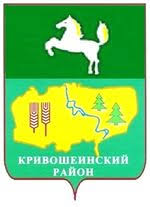 ОТЧЕТ ГЛАВЫ КРИВОШЕИНСКОГО РАЙОНА О РЕЗУЛЬТАТАХ СВОЕЙ ДЕЯТЕЛЬНОСТИ, ДЕЯТЕЛЬНОСТИ АДМИНИСТРАЦИИ КРИВОШЕИНСКОГО РАЙОНА, ПОДВЕДОМСТВЕННЫХ ЕМУ ОРГАНОВ МЕСТНОГО САМОУПРАВЛЕНИЯЗА 2021 ГОДКРИВОШЕИНО – 2022Уважаемые депутаты, представители общественности Кривошеинского района!Сегодня в соответствии с Уставом нашего района я представляю отчет, посвященный социально-экономическим итогам Кривошеинского района за 2021 год. Для меня каждый наш ежегодный отчет – это не исполнение формального требования, а особая форма взаимодействия с общественностью, селянами, депутатами, возможность подвести итоги и сверить векторы развития Кривошеинского района.Важнейший стратегический приоритет деятельности органов местного самоуправления района - обеспечение устойчивого экономического роста и комфортных условий проживания для населения. На это и была направлена деятельность Главы Кривошеинского района и Администрации Кривошеинского района в отчетном периоде.Приоритетные направления работы Администрации Кривошеинского района определялись в соответствии с задачами, поставленными губернатором Томской области Сергеем Жвачкиным, федеральными, региональными и муниципальными программами развития, социально-экономической ситуацией в мире.Прежде чем подвести итоги отчетного года, хотелось бы озвучить его главные события.Доминирующей тенденцией демографической ситуации не только в Кривошеинском районе, но и во всех районах Томской области, является снижение численности населения. По состоянию на 01.01.2022 численность населения нашего района составила 11 566 человек (на 01.01.2021 численность постоянного населения составляла 11 759 человек). Демографическая ситуация за 2021 год в Кривошеинском районе характеризуется продолжающимся процессом убыли населения, связанным с превышением числа умерших над числом родившихся и миграционным оттоком из района. Смертность населения значительно увеличилась (на 42 чел.) в сравнении с аналогичным периодом прошлого года и составила 249 человек.Основные демографические показателиОсновные причины миграции – ограниченное предложение высокооплачиваемой работы на рынке труда и недостаточное количество благоустроенного жилья. Эти причины приводят к тому, что выпускники школ и техникума после окончания соответствующих учебных заведений уезжают в областной центр для дальнейшего обучения и трудоустройства.Коэффициенты естественного прироста, убыли (-) населенияМиграционный  прирост (+), убыль (-) населенияНесмотря на высокую потребность в кадрах, уровень регистрируемой безработицы по Кривошеинскому району на 1 января 2022 года составил 2,4 % от экономически активного населения, что на 3,8 % ниже уровня 2020 года. (На 1 января 2021 г. – 6,2 %).На конец 2021 года статус безработного имели 169 человек, в сравнении с предыдущим годом произошло снижение числа безработных в более чем 2,5 раза. (На 1 января 2021 г. – 446 чел.).В 2021 году при содействии органов службы занятости населения нашли работу (доходное занятие) 330 человек, что на 150 человек или 83,3 % больше, чем в 2020 году (в 2020 г. – 180 чел.). 330 человек - граждане, обратившиеся по вопросу трудоустройства и состоявшие на учёте, включая безработных граждан, трудоустроенных после профессионального обучения, и граждан, принимавших участие в общественных работах без снятия с учета.Из числа зарегистрированных безработных граждан в 2021 г. трудоустроены 197 чел. (в 2020 г. – 163 чел.).Прошли профессиональное переобучение по направлению службы занятости 33 человека, что на 11 человек больше уровня 2020 года. (2020 – 22 чел.).Величина прожиточного минимума для трудоспособного населения на 2022 год увеличилась в сравнении с прошлым годом на 1 253,0 рубля и составила 15 001,0 рублей (за 4 кв. 2020 года – 13 748,0 руб.). Численность экономически активного населения с 2016 года по 2021 годСреднесписочная численность работников организаций (без внешних совместителей) за январь – декабрь 2021 года составила 1 720 человек, и уменьшилась на 74 человека, или 95,6 % к уровню прошлого года. Среднемесячная начисленная заработная плата работников крупных и средних предприятий Кривошеинского района по итогам 2021 года увеличилась на 5,5 % в сравнении с прошлым годом и составила 45 581,8 рублей. В рамках реализации «майских» Указов Президента РФ, муниципальных «дорожных карт» изменений в сфере образования, здравоохранения и культуры повышение заработной платы работников муниципальных учреждений достигло следующих показателей: в части выполнения обязательств по заработной платепедагогических работников, рублей:в части выполнения обязательств по заработной плате работников культуры и спорта, рублей:в части выполнения обязательств по заработной плате работников учреждений здравоохранения, рублей:По состоянию на 01.01.2022 на территории Кривошеинского района экономический оборот по полному кругу предприятий в 2021 году составил 1 794 866,2 тыс. рублей или 113,6 % к уровню 2020 года.Темп роста оборота крупных и средних организаций Объем отгруженных товаров собственного производства, выполненных работ и услуг собственными силами по крупным и средним предприятиям составил 1 150 877,7 тыс. рублей или 113,6 % к уровню 2020 года.Объем отгруженных товаров, работ, услугОбщий объем инвестиций в основной капитал экономики района, по организациям без субъектов малого предпринимательства за январь – декабрь 2021 года составил 208 693 тыс. рублей (предварительные данные) или 94,6 % к уровню прошлого года (в январе – декабре 2020 – 220 564 тыс. рублей).Инвестиции в основной капитал на душу населения за 2021 год составили 18 044 тыс. рублей.Перечень инвестиционных проектов Кривошеинского района на 2020-2022 годыВ целях улучшения условий благоприятной инвестиционной среды района в рамках утвержденного постановлением Администрации Кривошеинского района от 05.12.2017 № 555 «О внедрении успешных муниципальных практик, направленных на формирование благоприятной инвестиционной среды на территории муниципального образования Кривошеинский район», ведется работа в соответствии с Планом мероприятий («дорожной картой») по внедрению успешных муниципальных практик, направленных на формирование благоприятной инвестиционной среды на территории муниципального образования Кривошеинский район. Из состава предпринимательского сообщества района создана экспертная группа по мониторингу внедрения успешных муниципальных практик, направленных на формирование благоприятной инвестиционной среды на территории муниципального образования Кривошеинский район.Ежегодно актуализируется инвестиционный паспорт Кривошеинского района, разрабатывается план мероприятий по привлечению инвестиций на территории муниципального образования Кривошеинский район.Внедрена система оценки регулирующего воздействия проектов муниципальных нормативных правовых актов и экспертизы действующих муниципальных нормативных правовых актов, регулирующих вопросы, связанные с осуществлением предпринимательской деятельности.Создан общественный совет по улучшению инвестиционного климата и развитию предпринимательства при Главе муниципального образования.Для инвесторов сокращены сроки по выдаче разрешений на строительство. Для крупных инвесторов применяется льгота по арендной плате за землю.В 2021 году фактически на территории района введено 929 кв. м жилья (в т. ч. 703 кв. м - индивидуальное строительство), что составляет 32,5 % к уровню 2020 года. СПК «Белосток» для работников введено 2 квартиры общей площадью 226 кв. м.Снижение показателя по вводу жилья связано с резким ростом цен на строительные материалы.Сведения о вводе в эксплуатацию зданий жилого назначения, кв.м.Развитие малого и среднего предпринимательства является стратегическим направлением для социально-экономического развития Кривошеинского района. В условиях сложившейся финансово-экономической ситуации задача по созданию условий для развития малого и среднего предпринимательства требует особого внимания.По итогам 2021 года в Кривошеинском районе количество действующих субъектов малого и среднего предпринимательства уменьшилось по сравнению с уровнем прошлого года на девять индивидуальных предпринимателей: 233 субъекта малого и среднего предпринимательства, из них 187 индивидуальных предпринимателей. Количество субъектов малого и среднего предпринимательстваОбщая сумма налоговых поступлений в бюджет МО «Кривошеинский район» от предпринимательской деятельности в 2021 году составила 4 964 тыс. рублей.За аналогичный период прошлого года налоги на совокупный доход исполнены в размере 5 181 тыс. руб., что ниже уровня 2020 года на 116 тыс. руб. и составляет 97,7 %.Суммы поступивших налогов в бюджет МО Кривошеинский район, тыс. руб.Сумма поступивших налогов в бюджет МО Кривошеинский район, тыс.рублейУчитывая, что малому и среднему бизнесу свойственны краткосрочные финансовые вложения, с достаточно гарантированной доходностью, безусловно, основная доля предпринимателей сосредоточена в сфере оптовой и розничной торговли – 34 %, на транспортировке и хранении – 12 %, в сельском хозяйстве, охоте и рыболовстве – 18 %, в обрабатывающем производстве – 10 %, в предоставлении прочих видов услуг – 5 %, в строительстве – 9 %, деятельность гостиниц и предприятий общественного питания – 3 %, в других видах деятельности – 9 %. Потребительский рынок Кривошеинского района является одной из важнейших сфер экономической деятельности, обеспечивающей жизнедеятельность и благополучие населения муниципального образования Кривошеинский район.По состоянию на 01.01.2022 на территории района осуществляет свою деятельность 113 предприятий розничной торговли, из них 112 предприятий мелкорозничной сети, 1 супермаркет («Пятёрочка»). Общая площадь торговых объектов составила 8 116,5 квадратных метров. Строительство и реконструкция объектов торговли на потребительском рынке ведется за счет собственных средств субъектов малого предпринимательства.В районе наблюдается увеличение доли продажи продовольственных товаров, объясняется это тем, что жители района предпочитают совершать дорогостоящие покупки непродовольственных товаров за пределами района в силу более низких цен и более широкого ассортимента товаров. На территории Кривошеинского района осуществляет деятельность 1 торговая продовольственная площадка. Количество торговых мест продовольственной торговой площадки – 25. За 2021 год на территории данного рынка проведено 19 ярмарок, что дает возможность реализации сельскохозяйственной продукции крестьянско-фермерскими хозяйствами  и жителями района.Потребительский рынок района в настоящее время характеризуется стабильностью и достаточной насыщенностью социально-значимыми продовольственными товарами, значительную долю в объеме продукции занимают отечественные товары нашего и ближайших регионов.В Кривошеинском районе основу промышленного сектора экономики составляют:- производство, передача и распределение электроэнергии, газа и воды;- пищевая промышленность;- обрабатывающие производства.Производством и поставкой коммунальных услуг населению Кривошеинского сельского поселения занимается МУП «Жилищно-коммунальное хозяйство Кривошеинского сельского поселения», оказывающее следующие виды коммунальных услуг: теплоснабжение, холодное водоснабжение и водоотведение.Шести остальным сельским поселениям Кривошеинского района услуги предоставляют организацией ООО «Водовод-М».Производством хлеба и хлебобулочных изделий занимаются предприятия: Пекарня «Удача» ИП Трунова М.В, СПК «Белосток», ИП Хворых Т.Л., ИП Панченко Е.А., ИП Сукач Е.Е. Лидером по объему производства и ассортименту является Пекарня «Удача» способная выпускать более 70 (семидесяти) наименований качественной продукции, которая пользуется спросом и за пределами района и региона. Предприятие совершенствует технологию, работает над расширением ассортимента.С 2012 года работает рыбный цех индивидуальных предпринимателей Половкова Д.А. и Гуссамова В.М. Их продукция реализуется не только на территории Кривошеинского района, но и поставляется в соседние районы, областной центр, Новосибирскую и Кемеровскую области. Ведется работа по техническому оснащению производства.В 2020 году появилось новое производство – изготовление суши и роллов «Весёлый самурай», под руководством Шишкиной Марией, зарегистрированной в качестве самозанятой. В 2021 году открылось новое кафе «Пивная скважина» с местом для размещения посетителей и игровыми комнатами для детей.Число объектов в структуре предприятий общественного питания Кривошеинского района составляет 24 объекта. Имеет место тот факт, что в открытой сети на предприятиях общественного питания занимают отделы кулинарии, реализующие населению готовую продукцию и полуфабрикаты, вырабатываемые предприятиями питания. Не менее важное место принадлежит сети организаций, обслуживающих определенный контингент по месту учебы и работы. Их на территории муниципального образования составляет 14 объектов с количеством посадочных мест – 673.Организации общественного питания продолжают развивать такие формы обслуживания, как выездное обслуживание, организация корпоративных и семейных праздников, проведение детских утренников, доставка продукции общественного питания на дом и др.Развитие лесной и деревообрабатывающей промышленности для района имеет не только экономическое, но и большое социальное значение.На территории района заготовкой, распиловкой и вывозкой древесины в больших объемах занимаются 3 предприятия: ООО «ЗПК СибЛесТрейд», ООО «Лес-экспорт», ООО «Монолит-строй».С марта 2019 года реализуется инвестиционный проект ООО «Лес-экспорт» «Создание лесозаготовительной инфраструктуры для освоения труднодоступных лесных территорий в Александровском и Каргасокском районе, создание мощностей по комплексной переработке древесины в с. Красный Яр Кривошеинского района Томской области» включен в перечень приоритетных инвестиционных проектов в области освоения лесов. Будут создаваться базы в труднодоступных районах, приобретаться техника. Количество создаваемых рабочих мест - 227.С начала реализации проекта общий объем инвестиций составил 962,430 млн. руб.1) Транспортная (лесосплавная) инфраструктура (р. Тым - с. Усть Тым – р. Обь - с. Красный Яр).Создан нижний склад, предназначенный для складирования сортимента на берегу р. Тым, площадью 20,6 га, позволяющий произвести складирование для последующей отгрузки круглых лесоматериалов в объеме 40-50 тыс. куб. м. Совместно с АО «Томская судоходная компания» согласованы условия транспортировки делового сортимента от нижнего склада до склада сырья в с. Красный Яр Кривошеинского района Томской области. Осуществлялась отгрузка на баржи делового сортимента с нижнего склада.В целях полного обеспечения складирования делового сортимента оформлен второй нижний склад на берегу р. Обь в районе с. Усть-Тым. Начаты мероприятия по оформлению зимней лесовозной дороги с п. Киевский до с. Усть-Тым для транспортировки делового сортимента.Оформлены документы на земельный участок в с. Красный Яр Кривошеинского района Томской области, необходимый для разгрузки барж и склада сырья.Предприятие осуществляет летнюю транспортировку древесины речным путемдо складов хранения в г. Томск и с. Красный Яр Кривошеинского района.2) Лесоперерабатывающая инфраструктура (промышленная площадка в с. Красный Яр Кривошеинского района Томской области). На площадке действует основное оборудование, включенное в проект – автоматический фрезерно-профилирующий круглопильный комплекс GIGA02, а также блок из 4 сушильных камер, 2 единицы котельного оборудования (энергетическая установка), работающие на древесных отходах, общей мощностью 2,5 МВт.Произведена предоплата за линию переупаковывания пиломатериала (Германия).Кроме того, на площадке функционирует дополнительная сушильная камера, сортировочная линия, цех торцевания, а также многопильный и кромкообрезной станки для обработки сортиментов крупных диаметров.В IV квартале 2021 года внесены лизинговые платежи по приобретению:- дорожной техники;- комплекса сортиментной заготовки древесины; - техники для погрузки и вывозки делового сортимента. Произведены инвестиции в обслуживающую инфраструктуру. Рассматриваются варианты внесения изменений в проект. Окончательное решение будет принято после завершения процедур подбора и оформления в аренду дополнительных лесных участков (подготовку  проектной документации на лесные участки планируется завершить в I квартале 2022 года). В рамках приобретения дополнительной линии лесопиления для обработки сортиментов большего диаметра произведена предоплата за автоматическую линию лесопиления (производитель EstererWD, Германия).Поддержка субъектов малого и среднего предпринимательства в МО «Кривошеинский район» осуществляется путем реализации муниципальной программы «Развитие малого и среднего предпринимательства в Кривошеинском районе на 2020-2024 г.г.» (далее – Программа), которая направлена на содействие развитию предпринимательства в Кривошеинском районе.Программа реализуется путем предоставления субъектам малого и среднего предпринимательства информационной, консультационной, финансовой поддержки. Механизмы реализации программы, ее программные мероприятия определены исходя из основной цели Программы и задач, необходимых для решения поставленной цели.В 2021 году в рамках программы «Бизнес-старт» финансовую поддержку получили два начинающих индивидуальных предпринимателя (ООО «Вита К» - Часовщиков В. В, ИП Осиненко О. В.), сумма поддержки – по 405,64 тыс. рублей. В итоге всего 811,28 тыс. рублей.В рамках празднования Дня российского предпринимательства в 2021 году прошло вручение грамот и благодарностей Главы Кривошеинского района в индивидуальном порядке. Организована выставка детских рисунков «Мир предпринимательства глазами детей» и выпущен видеоролик с поздравлениями при содействии ЦКД «Космос», где чествовали субъектов предпринимательского сообщества района. Мера поддержки – социальный контракт.В 2021 году социальный контракт получили 30 человек по 250,0 тыс. руб., 7 человек – по 100 тыс. руб. на развитие личного подсобного хозяйства, 17 человек – на преодоление трудной жизненной ситуации.На развитие личного подсобного хозяйства сумма выплаты не более 100 тысяч рублей. В данном случае гражданин, который её получает, должен зарегистрироваться в налоговых органах как самозанятый. Средства можно направить на приобретение животных, теплиц и т.д., что связано с сельским хозяйством.Индивидуальным предпринимателем, либо для людей, которые пытаются открыть собственное дело, то есть стать индивидуальными предпринимателями или самозанятыми. Между гражданином и органом социальной защиты по месту жительства заключается социальный контракт, в котором обратившийся обязуется выполнить ряд мер, направленных на устранение сложных жизненных обстоятельств, а органы социальной защиты - предоставить гражданину государственную социальную помощь. Законодательство установило лимит в 250 тысяч рублей.Основные задачи, поставленные на 2022 год:1. Реализация мероприятий муниципальной программы «Развитие малого и среднего предпринимательства в Кривошеинском районе на 2020-2024 гг.»:2. Оказание имущественной, консультационной поддержки субъектов малого и среднего предпринимательства и лицам, желающим открыть собственное дело.  3. Проведение мероприятий, направленных на информирование населения Кривошеинского района субъектов малого и среднего предпринимательства об имеющихся формах поддержки на областном и муниципальном уровне.Сельское хозяйство продолжает оставаться для нашего района базовой отраслью экономики. Сельское хозяйство представлено в 7 сельских поселениях района и во всех 22 населённых пунктах. На 1 января 2022 года поголовье животных во всех категориях хозяйств насчитывало 5198 голов крупного рогатого скота (99,3 % к уровню 2020 года), из них 2114 коровы (94,0 %), 1227 свиней (97,3 %), 1817 овец и коз (106,5 %), 504 лошадей (94,7 %), 6162 голов птицы (102,0 %). Основой экономики остаются два крупных коллективных сельскохозяйственных предприятия: СПК «Белосток» и СПК «Кривошеинский».Здесь содержится основная масса крупного рогатого скота: 3772 головы КРС, из которых 1450 голов коров. В СПК «Белосток» произошло увеличение поголовья коров на 100 голов, однако СПК «Кривошеинский» поголовье коров снизил на120 голов.Производством сельскохозяйственной продукции в МФХ занимаются 9 КФХ и 1 индивидуальный предприниматель, а из 5718-ти личных подсобных хозяйств на 809-ти подворьях содержится какой-либо скот.В районе проживает 11,7 тыс. населения, из которых в 307 дворах содержится 541 корова.Удельный вес ЛПХ в общем объёме производства основных видов продукции составляет:  мясо 66,2 %, молоко 15,0 %. Снижение поголовья коров в ЛПХ на настоящий момент незначительное (8,0 %). Процесс снижения поголовья сельскохозяйственных животных не прекращается Практика показывает, что в существующих реалиях выжить смогут только хозяйства, независимо от форм собственности и формы хозяйствования, которые смогли отладить производство и наладить  рынок сбыта произведённой продукции. Таких хозяйств в районе осталось два, но они и производят львиную долю молока и зерна.За 2021 год сельскохозяйственные предприятия района произвели 11202 тонны молока, что составило к аналогичному периоду прошлого года 91,5%. Причин снижения производства молока много: это и снижение поголовья в СПК «Кривошеинский» и смена рациона кормления, в связи с подорожанием кормовых добавок, а также человеческий фактор (недостаточная квалификация специалистов по обслуживанию стада). Фермеры стали больше склонятся к разведению мясного скота, чем молочного. Это менее трудозатратно и проще найти рынок сбыта продукции.Надой молока на одну корову в СПК составил 7195 килограммов, что на 917 килограммов меньше, чем год назад. Надой на одну фуражную корову  по району в среднем составил 6248 кг молока.. В настоящий момент СПК Белосток» идёт на снижения продуктивности коров, чтобы сохранить здоровье животных и увеличить сроки лактации. Тем не менее, полученный результат позволил хозяйству оставаться в лидерах не только в Кривошеинском районе, но и во всей Томской области.Всего сельскохозяйственными предприятиями реализовано 9740,9 тонна молока высшего и первого сорта (за 2020 год – 10872,6 тонн) и 3844 ц (за 2020 – 3796 ц) мяса в живом весе. Львиная доля реализации бычков приходится как и прежде на предприятия по выращиванию молодняка из Новосибирской области, Алтайского края и даже Ставропольского края.2021 год для растениеводства, в плане уборки урожая, был тяжёлый. Погода позволила вовремя провести посевные работы, обработку всходов против сорняков, но не позволила в убрать урожай достойного качества. Посевную зерновых закрыли 9 июня, уборочную завершили 23 октября (в 2020 г. - 21 октября.).В 2021 году урожайность составила 28 ц/га в бункерном и 24,5 ц/га в амбарном весе, в 2020 году – 25,5 ц/га в бункерном и 23,1 ц/га в амбарном весе. Видовая урожайность составила 30-35 ц/га, и до сентября 2021 года уборочная обещала закончиться отлично, однако с сентября начались дожди. В итоге весь собранный урожай с сентября месяца ненадлежащего качества.В очередной раз  руководители хозяйств убедились в том, что при соблюдении агротехнических мероприятий в нашей зоне можно получать урожаи по 20-30ц/га., а при внесении удобрений и все 40 ц/га. СПК «Белосток» в этом году применил жидкие азотистые удобрения в объеме 518 т. и 158 т. аммиачной селитры. СПК «Кривошеинский» внес  88 т. аммиачной селитры (соответственно в 2019 г. СПК «Белосток» внес КАС-390т, АМУ -40 т., а СПК «Кривошеинский» - АМУ 20 т.)Благоприятным выдался год для заготовки грубых кормов, в том числе и сена, благодаря отлаженной работе коллективов, заблаговременной подготовке хозяйств к заготовке кормов, своевременному выходу на поля и луга, удалось заготовить 29,7 ц./к.ед. качественных грубых и сочных кормов на условную голову. Количество и качество заготовленных кормов сами по себе ничего не значат без самоотверженного труда зоотехников, ветврачей, бригадиров животноводческих бригад и комплексов, доярок, животноводов, фермеров, чей ежедневный труд и ведёт к конечному результату работы всего хозяйства.В настоящее время в районе, из 40952 га пашни (используемой в 1989 году) обрабатывается 22990 га, посевные площади составляют 22495 га (в т.ч. в ЛПХ – 316 га), из них зерновыми и зернобобовыми засевается 9435 га, картофель и овощи производятся в основном в малых формах хозяйствования (ЛПХ, КФХ «Петлин А.В.», техникум и школы). Посадки картофеля составляют 276 га, овощей 41 га.Продолжается техническое перевооружение сельскохозяйственной отрасли новой современной техникой и технологическим оборудованием. СПК «Белосток» в 2021 году приобрёл 3 зерноуборочных комбайна «РСМ» с жатками, 1 трактор «РСМ», комплект метеорологического оборудования, сеялки Primera DCM, «Астра», «JohnDeere 730», 2 универсальных агрегата для внесения жидких  удобрений, 2 опрыскивателя полуприцепных, культиватор универсальный КСУ-12, оборудование для зерносушильного комплекса – топочный блок, кормоуборочный комбайн, 3 специализированных автомобиля «Камаз» и т.д. на сумму около 159 млн. рублей. СПК «Кривошеинский» приобрёл комбайн зерноуборочный «Вектор 410», машину предварительной очистки зерна МОЗ-1-60. Норию НЦ-30, погрузчик универсал к трактору «Беларус», 2 полуприцепа, трактор «Беларус 1221» и т.д на сумму около 14 млн. рублей.В рамках осуществления переданных государственных полномочий сельхозпредприятиям на повышение продуктивности в молочном скотоводстве выплачена субсидия за счет средств областного и федерального бюджетов в размере 78,777 млн. рублей.Крестьянским (фермерским) хозяйствам оказана государственная поддержка в размере 1 117 431,12 рублей за счет средств областного бюджета. Владельцам личных подсобных хозяйств оказана государственная и муниципальная поддержка в размере 1 959 900,95 рублей.В 2021 году по программе «Агростартап» грант получил ГКФХ Летяга Р.А. (пчеловодство) и по программе «Семейная ферма» - ГКФХ Марушкина О.В. (коневодство).Не всем планам 2021 года удалось сбыться.В растениеводстве сохранили имеющиеся посевные площади, продолжили применение азотных жидких и твёрдых удобрений, но не удалось довести их использование до 1000 тонн на район. Вышли на планируемую урожайность зерновых по району до 24-25 ц/га в амбарном весе.Продолжили техническое перевооружение сельскохозяйственных предприятий. СПК «Кривошеинский» - приобрели комбайн зерноуборочный «Вектор 410», машину предварительной очистки зерна МОЗ-1-60. Норию НЦ-30, погрузчик универсал к трактору «Беларус», 2 полуприцепа, трактор «Беларус 1221». Зерносклад не построен. СПК «Белосток» -3 зерноуборочных комбайна «РСМ» с жатками, 1 трактор «РСМ», комплект метеорологического оборудования, сеялки Primera DCM, «Астра», «JohnDeere 730», 2 универсальных агрегата для внесения жидких  удобрений, 2 опрыскивателя полуприцепных, культиватор универсальный КСУ-12, оборудование для зерносушильного комплекса – топочный блок, кормоуборочный комбайн, 3 специализированных автомобиля «Камаз».В животноводстве планировали сохранение поголовья дойного стада. Его увеличение за счёт СПК «Белосток» произошло (в рамках инвестиционного проекта достройка родильного помещения на 200 голов и телятника на 200 голов на территории «Комплекса») на 100 голов, однако СПК «Кривошеинский» сократил поголовье на 120 голов. Увеличение валового производства молока по сельскохозяйственным предприятиям также не выполнено. Повышения продуктивности коров в СПК «Кривошеинский» не произошло. Родильное помещение на 50 голов на территории Новокривошеинской фермы не построено.Произошло увеличение поголовья мясного скота в действующих КФХ, новых фермеров по данному направлению не появилось.В 2021 году оформлено и сдано в аренду (Марушкиной О.В. и Сагееву И.Г.) 332 га паевых земель. На стадии оформления (межевание, аукцион прошёл) 303,5 га (планируется передача в аренду СПК «Белосток» 87,5 га). Оформлено542,1 га паевых земель (собственность Новокривошеинского сельского поселения)Планы на 2022 год.Продолжить техническое перевооружение сельскохозяйственных предприятий.Одной из основных задач на ближайшие годы является оформление земель сельхозназначения (выделение, присвоение кадастрового номера и передача заинтересованному пользователю). Проводится аукцион на закупку услуги по межеванию 599,7 га паевых земель (собственность Кривошеинского района).Увеличение посевных площадей.Увеличение поголовья мясного скота.Развитие СПК «Кривошеинский», увеличение удоя.Создание не менее двух КФХ.Реконструкция животноводческого помещения СПК «Кривошеинский».По состоянию на 01.01.2022 в реестре муниципального имущества муниципального образования Кривошеинский район Томской области учитывается имущество 25 муниципальных учреждений и предприятий (23 муниципальных учреждения и 2 муниципальных унитарных предприятия, из которых одно находятся на стадии ликвидации, а именно МУП «ЦРА № 21»), а также имущество казны муниципального образования Кривошеинский район Томской области.Все имущество, учитываемое в реестре муниципального образования Кривошеинский район Томской области закреплено за учреждениями на праве оперативного управления, а за муниципальными предприятиями на праве хозяйственного ведения. Невостребованное имущество муниципальными предприятиями и учреждениями учитывается в казне муниципального образования Кривошеинский район Томской области.В реестр муниципальной собственности муниципального образования Кривошеинский район по состоянию на 01.01.2022 включено 6 154 реестровых номера для учёта имущества (из них 345 объектов - недвижимое имущество, 5 808 объектов - движимого имущества и один объект - акции).Количество объектов входящих в состав муниципального образования Кривошеинский район Томской области в 2021 году увеличилось с 6054 объектов до 6 154 объектов.Данный рост обусловлен включением в состав муниципальной собственности вновь приобретенного муниципальными учреждениями (предприятиями) имущества (основных и транспортных средств, приобретенных за счет средств бюджетов, получение по договорам пожертвования имущества от департамента государственной собственности, оформление прав собственности  на объекты недвижимости).По состоянию на 31.12.2021 зарегистрировано право муниципальной собственности на 94 процента от общего количества объектов недвижимого имущества.На протяжении 2021 года был заключен 1 первоначальный договор аренды (с новым арендатором) и перезаключено 7 договоров аренды на новый срок. По состоянию на 31.12.2021 действовал 21 договор аренды недвижимого (движимого) имущества, принадлежащего на праве собственности муниципальному образованию Кривошеинский район Томской области, по которым предоставлено 196 объектов муниципальной собственности в аренду и 2 договора найма служебного жилья. Доходы местного бюджета от использования муниципального имущества  в 2021 году составили:Доходы от сдачи муниципального имущества в аренду в 2021 году составили:1. доходы от сдачи в аренду имущества, находящегося в оперативном управлении органов управления муниципальных районов и созданных ими учреждений (за исключением имущества муниципальных бюджетных и автономных учреждений) – 1 110 700,08 руб. (увеличились на 36476,75 руб. по отношению к 2020 году);2. доходы, получаемые в виде арендной платы, а также средства от продажи права на заключение договоров аренды за земли, находящиеся в собственности муниципальных районов (за исключением земельных участков муниципальных бюджетных и автономных учреждений) – (увеличились на 6561,97 руб. по отношению к 2020 году);3. прочие поступления от использования имущества, находящегося в собственности муниципальных районов (за исключением имущества муниципальных бюджетных и автономных учреждений, а также имущества муниципальных унитарных предприятий, в том числе казенных) – 18 941,71 руб. (увеличились на 4646,29 руб. по отношению к 2020 году).По состоянию на 01.01.2022 заключены следующие договора аренды на муниципальное имущество муниципального образования Кривошеинский район: 4 договора аренды на объекты газоснабжения, 1 договор на объект хранения и утилизации твёрдых бытовых отходов общей площадью 82 000 кв.м., 3 договора аренды на объекты движимого имущества, 12 договоров аренды нежилых муниципальных зданий и помещений, общей площадью 924,0 кв.м., 1 договор аренды на земельный участок общей площадью 82 000 кв.м.Кроме этого по одному из вышеуказанных договоров аренды нежилого здания предоставлен по данному договору второй объект недвижимости, а именно земельный участок, общей площадью 413 кв.м.Основные задачи, поставленные на 2022 год1. Оформление прав собственности на объекты, находящиеся в реестре муниципальной собственности, на бесхозяйственные объекты (не менее 30 объектов), на земельные участки, под объектами недвижимости.2. Установление арендной платы за пользование муниципальным имуществом по вновь заключаемым договорам аренды (в размере  рыночной стоимости, определённой в соответствии с законодательством об оценочной деятельности в Российской Федерации).3. Учёт имущества муниципального образования Кривошеинский район Томской области  (внесение в реестр, исключение из реестра муниципального имущества). 4. Принятие мер по оптимизации неиспользуемого или неэффективно используемого муниципального имущества, вовлечение их в оборот (предоставление в аренду, приватизация).5. Разработка и утверждение порядка осуществления контроля за эффективностью использования и сохранностью муниципального имущества муниципального образования Кривошеинский район Томской области, проведение контрольных мероприятий.6. Реализация мер по сокращению задолженности по арендной плате. Общая площадь территории муниципального образования Кривошеинский район составляет . В 2021 году без проведения торгов заключено:63 договора купли-продажи земельных участков, общей площадью 98 тысяч 955 кв.м. (9,8 га) – на 43% больше чем в 2020 году;78 договоров аренды земельных участков, общей площадью 17 млн. 742 тысячи 185 кв.м. (1774,2 га.) – на 348% больше чем в 2020 году.За 2021 год выставлено на торги:в собственность земельные участки посредством торгов не предоставлялись;4 земельных участка, общей площадью 19 тысяч 409 кв.м. Все земельные участки были предоставлены с аукциона в аренду на общую сумму 42 тысячи 686 рублей.Динамика поступления арендной платы за земельные участки, государственная собственность на которые не разграничена (с территориальным делением):Выделено в натуру 2 земельных участка из долевой собственности (паевые земли) муниципального образования Кривошеинский район Томской области:КСП «Кедровое» - 108 га.;КСП «им. Свердлова» - 224 га.Оба земельных участков предоставлены в аренду для сельскохозяйственного использования.Основные задачи, поставленные на 2022 год: 1. Проведение инвентаризации земельных участков предоставленных гражданам на праве аренды для индивидуального жилищного строительства (выявление неиспользуемых земельных участков, расторжение договоров аренды, проведение аукционов на предоставление земельных участков в аренду для индивидуального жилищного строительства);2. Реализация мер по сокращению задолженности по арендной плате за земельные участки;3. Информирования населения (в средствах массовой информации) о порядке  и необходимости оформления в соответствии с действующим законодательством используемых ими земельных участков;4. Оформление прав собственности на земельные участки под объектами недвижимого имущества, находящихся в собственности муниципального образования Кривошеинский район;5. Увеличение доходной части бюджета от аренды земельных участков (заключение новых (перезаключение) договоров аренды, проведение торгов на право заключения договора аренды).6. Вовлечение в оборот земель сельскохозяйственного назначения: проведение кадастровых работ по выделу в натуру в отношении паевых земель, находящихся в муниципальной собственности.Доходная часть консолидированного бюджета муниципального образования  Кривошеинский район на 2021 год с учетом внесенных изменений по состоянию на 31.12.2021 года утверждена в сумме 725 332,5 тыс. рублей. Исполнены доходы за 2021 год в объеме 732 409,8 тыс. руб. или 101,0 % к плану отчетного периода, в том числе:1. Налоговые и неналоговые доходы исполнены на 108,2 %, удельный вес которых в общем объеме поступлений составляет 18,7 % или 137 080,1 тыс. руб., из них 17,5 % составляют налоговые доходы в объеме 128 263,0 тыс. руб. и 1,2 % - неналоговые доходы в объеме  8 617,1 тыс. руб.2. Безвозмездные поступления составили 595 329,6 тыс.руб. или удельный вес которых, в общем объеме поступлений составил 81,3 %, в том числе:Дотации бюджетам муниципальных образований      в сумме         102 612,0 тыс. руб.Субсидии бюджетам муниципальных образований    в сумме           91 251,0 тыс. руб.Субвенции бюджетам муниципальных образований  в сумме         380 663,3 тыс. руб.Иные межбюджетные трансферты                               в сумме            21 954,4 тыс. руб.Прочие безвозмездные поступления                            в сумме                   51,7 тыс. руб.Доходы бюджетов муниципальных районов от возврата бюджетными учреждениями остатков субсидий прошлых лет                                                  в сумме                171,4 тыс. руб.Возврат остатков субсидий, субвенций и иных межбюджетных трансфертов, имеющих целевое назначение, прошлых лет из бюджетов муниципальных районов в сумме (минус)  -  1 374,3 тыс. руб.Наиболее крупные поступления (более 1 млн.руб.) налоговых и неналоговых доходов консолидированного бюджета муниципального образования Кривошеинский район за 2021 год представлены на рисунке 1, в процентах от общего объема поступлений налоговых и неналоговых доходов.   Рисунок 1. Структура налоговых и неналоговых доходов консолидированного бюджета муниципального образования Кривошеинский район за 2021 год в разрезе крупных поступлений.Крупные поступления налоговых и неналоговых доходов (тыс. руб.)Прочие доходные источники в структуре налоговых и неналоговых доходов (тыс. руб.)На рисунке 2 представлена динамика доходов консолидированного бюджета муниципального образования Кривошеинский район за 2018-2022 годы (2018-2021 годы фактическое исполнение, 2022 год плановые значения, тыс. руб.).Рисунок 2. Динамика доходов консолидированного бюджета муниципального образования Кривошеинский район за 2018-2022 годы.Доходы консолидированного бюджета за 2018-2022 годы (тыс. руб.)Колеблющийся объем поступления налоговых и неналоговых доходов в консолидированный бюджет муниципального образования Кривошеинский район зависит от  дополнительного норматива отчисления поступлений в бюджет взамен дотации налога на доходы физических лиц. Дополнительный норматив в разрезе лет составляет:в 2018 году    35,23 % или 48 687,3 тыс.руб.;в 2019 году    34,81 % или 50 379,9 тыс.руб.;в 2020 году    37,57 % или 59 282,0 тыс.руб.;в 2021 году    39,87%  или 66 393,4 тыс.руб.;в 2021 году    39,87 % или 52 118,5 тыс.руб.Динамика безвозмездных поступлений консолидированного бюджета за 2018-2021 годы.(тыс. руб.)Расходная часть консолидированного бюджета муниципального образования  Кривошеинский район на 2021 год с учетом внесенных изменений в бюджет по состоянию на 31.12.2021 составила 731 567,7 тыс. рублей. Исполнение консолидированного бюджета муниципального образования Кривошеинский район по расходной части (без учета внутренних оборотов) за 2021 год составило 723 352,5 тыс. руб. или 98,9 % годовых плановых ассигнований консолидированного бюджета  2021 года. Результатом исполнения является профицит в сумме  9 057,3 тыс. руб..Расходы консолидированного бюджета муниципального образования Кривошеинский район в сумме 657 901,5 или 91,0 % от общего объема расходов исполнены в рамках государственных, ведомственных, муниципальных целевых программ. Основные направления расходов консолидированного бюджета за 2021 год:Таблица 2Структура расходов по муниципальному образованию в разрезе отраслей за 2021 год по исполнению выглядит следующим образом: Структура расходов консолидированного бюджета  муниципального образования Кривошеинский район в разрезе отраслей за 2021 год (без внутренних оборотов)В ходе участия в мероприятиях по проведению капитального ремонта объектов ЖКХ, в рамках государственной программы «Развитие коммунальной и коммуникационной инфраструктуры в Томской области району были выделены средства на проведение ремонта объекта: Капитальный ремонт теплотрассы от газовой котельной № 1 (участок  по  адресу: с. Кривошеино, ул. Октябрьская 16, ул. Ленина 16) в настоящее время работы проведены, выполнены работниками МУП «ЖКХ КСП». Всего отремонтировано 380 метров теплотрассы.В результате проведенной работы с Департаментом ЖКХ, району дополнительно были одобрены следующие объекты:1. Бурение водяной скважины №1 для обеспечения населения питьевой водой в д. Егорово Кривошеинского района Томской области: ОБ 94 490,81; МБ 14 144,3; всего 108 635,11 (решение суда); работы проведены. 2. Бурение водяной скважины №2 для обеспечения населения питьевой водой в д. Егорово Кривошеинского района Томской области: ОБ 94 490,81; МБ 14 144,3; всего 108 635,11 (решение суда); работы проведены.3. Бурение резервной водяной скважины для обеспечения населения питьевой водой в с. Петровка Кривошеинского района Томской области: ОБ 251 682,69; МБ 37 674,28; всего 289 356,97;Дополнительно району одобрены и выделены дополнительные областные средства на ремонт водопровода по ул. Советская в с. Володино от дома №9 до врезки в центральный водопровод (более 150 метров), с подключением 6 домов стоимостью 994 378 рублей, работы проведены в кратчайшие сроки.Также Володинскому поселению на условиях софинансирования 50/50 (общая сумма 399 000 рублей) выделены средства в сумме 199 500 рублей на ремонт водопровода по ул. Колхозная с. Володино. Отремонтировано 160 метров водопровода (от дома № 1 до дома № 27). произведена замена имеющихся труб на пластиковые трубы с большим диаметром протяженностью 160 метров, а так же врезка в существующие сети на соседней улице Коммунистическая, установка новой запорной арматуры. В РАЗРЕЗЕ ПОСЕЛЕНИЙ ПРОВЕДЕНЫ СЛЕДУЮЩИЕ РАБОТЫ:Иштанское сельское поселение1. Ремонт теплотрассы   - 44,8 т.р.2. Ремонт порыва на водонапорной башне, приобретение насоса  - 192 т.р.Всего: 236,8т.р.Володинское сельское поселение1. с. Володино, ул. Молодежная, 6б, газовая котельная блочно-модульного типа: 2. Замена Преобразователя давления ДМ 50073. Манометры – замена, установка 10 шт.4. Замена автоматических спускников воздуха  10 шт.5. Замена уплотнительных резинок для теплообменника Ридан 30 шт6. Установка задвижек  на теплотрассе возле д. сада «Колосок» Задвижки чугунные-2 шт, фланцы 4 шт, болты гайки, прокладки7. Промывка теплообменников Ридан 2 шт.8. Обмуровка и  утепление теплотрассы  Утепление минвата (типа ISOVER)  – 10 рул.Стеклоткань (холст) -1 рулон 100 м 2,  Стрейтч лентаИтого:  400 т.р.Водопровод с. Володино:Замена водопроводных колонок с. Володино (ул. Зелёная, 12, ул. Советская, 59), Промывка водопровода Итого: 318,4 т.р.Водонапорные башни со скважинами с. Володино 2 шт., д. Новониколаевка 1 шт.:Разработка проекта и утверждение зон санитарной охраны водозаборных скважин в с. Володино по ул. Коммунистическая 34 и по ул. Сибирская 3, обустройство первой полосы водоохраной зоны вокруг водозаборных скважин (30 метровая водоохранная зона вокруг водозаборных скважин)Итого: 81,6 т.р.Всего: 800 т.р.9. Ремонт водопровода в с. Володино по ул. Колхозная 399 000 рублей.10. Ремонт водопровода по ул. Советская в с. Володино. Красноярское сельское поселениеУстановка дымососа и бетонирование пола, а также побелка и покраска стен в котельной (ул. Боровая с. Красный Яр). Пудовское сельское поселениеНовокривошеинское сельское поселениеПриобретение глубинного насоса ЭЦВ 6-10-80 - 31 500 рублей (финансирование района).Приобретение колосников для котлов в кочегарку с. Малиновка 14 400 рублей (финансирование района).Приобретение и доставка до села Новокривошеино напольного газового котла в АИТ Сельского дома культуры 75 600 рублей(финансирование района).10 % от за планируемых расходов администрация поселения осуществила за свой счет.Петровское сельское поселениеКривошеинское сельское поселениеАдминистрацией Кривошеинского сельского поселения на летний период 2021 года проведен комплекс работ с финансированием из бюджета поселения в размере1289,7 тыс. руб. с привлечением средств МУП «ЖКХ КСП» в размере 382,0 тыс. руб. Однако для проведения всех необходимых мероприятий средств не хватает, дефицит составляет 5177 тыс. руб.Запланированные мероприятия утверждены постановлением от 13.04.2021 № 44.Кроме указанных мероприятий (дефицит по которым составляет 5177 тыс. руб.), остались незапланированными из-за отсутствия средств:Приобретение и установка дополнительных пластин теплообменников с уплотнителями на котельные № 1 и № 3 в размере 453,2 тыс. руб.;Приобретение оборудования и материалов для проведения аварийных работ в размере 507,3 тыс. руб.;Приобретение глубинных насосов ЭЦВ8-40-110 - 1 шт., ЭЦВ6-10-80 - 1 шт., ЭЦВ6-10-110 - 1 шт. в размере 150,0 тыс. руб.;Обеспечение автономными резервными источниками энергоснабжения для бесперебойного энергоснабжения водонапорных башен в с. Кривошеино по ул. Артельная, 20 и в с. Жуково по ул. Центральная в размере 540,0 тыс. руб.;В рамках государственной программы «Развитие коммунальной и коммуникационной инфраструктуры в Томской области» в 2021 году был проведен капитальный ремонт наружных сетей водоснабжения по улице Советская от дома №9 до врезки в центральный  водопровод в с. Володино Кривошеинского района Томской области. Стоимость работ составила 992 413,08 рублей, также был проведен капитальный ремонт теплотрассы от газовой котельной №1 (участок по адресу: с. Кривошеино, ул. Октябрьская, 16 - ул. Октябрьская, 18). Стоимость работ составила 1 814 505,96 рублей. Были проведены капитальные ремонты системы водоснабжения в с. Петровка и д. Егорово на сумму 455 677,24 рубля. На подготовку объектов коммунального комплекса сельским поселениям Кривошеинского района к отопительному сезону 2021-2022гг из бюджета района было выделено 2 145 399,09 рублей.В 2022 году в рамках государственной программы «Развитие коммунальной и коммуникационной инфраструктуры в Томской области» запланировано предоставление субсидии из областного бюджета бюджету Кривошеинского района 1 400 000рублей на капитальный ремонт здания угольной котельной в с. Малиновка, ул. Рабочая, № 29, софинансирование из бюджета района составляет 722 020,5 рублейВ 2022 году в рамках основного мероприятия «Обеспечение доступа населения Томской области к современным услугам связи» подпрограммы «Развитие транспортной и коммуникационной инфраструктуры в Томской области» государственной программы Томской области «Развитие транспортной инфраструктуры в Томской области» запланированы работы на обеспечение жителей с. Малиновка Кривошеинского района услугами сотовой связи стандарта GSM.  Из бюджета Томской области выделено на данное мероприятие 3 400 000 рублей, софинансирование бюджета Кривошеинского района составляет 300 000 рублей.В рамках реализации национального проекта «Формирование комфортной городской среды» в 2021 году были завершены работы по  реализации проекта «Благоустройство парка отдыха ул. Советская 22А в с. Володино Кривошеинского района Томской области».По состоянию на 31.12.2021 исполнено и оплачено 13 муниципальных контрактов по благоустройству парка отдыха по ул. Советская,22А в с. Володино Кривошеинского района Томской области.Финансирование проекта в 2021 году из средств трех уровней составило 16 745 859,51 рублей. Федеральный бюджет  15 431 309,54руб., областной бюджет 477 256,99  руб., районный бюджет 837 292,98 руб.В 2022 году в рамках данного проекта на территории Кривошеинского района запланированы работы по благоустройству территории мемориала воинам-землякам, павшим в годы Великой Отечественной войны по ул. Кирова в селе Кривошеино Кривошеинского района Томской области.На 01.01.2021 в Кривошеинском районе числится 235,6 км автомобильных дорог местного значения.В 2021 году отремонтировано 1,301 км. дорог на сумму 11,5 млн. рублей с учетом экономии. Выполнен ремонт временного моста через р. Черная в с. Красный Яр протяженность 19 метров (Стоимость работ – 12 536,09 тыс. руб.).В 2022 году запланировано отремонтировать 1,703 км дорог на сумму 13,562 млн. рублей.Ремонт дорог в 2021 году:С 15 марта 2017 осуществляются регулярные ежедневные рейсы междугороднего сообщения автобусами маршрута «Кривошеино - Томск - Кривошеино» ИП Свистуновой Натальей Леонидовной. В автопарке по данному маршруту находятся 2 комфортабельных 16-ти местных автобуса «Пежо». Наполняемость автобусов в среднем составляет 75 %.В 2020 году заключены контракты на выполнение работ, связанных с осуществлением регулярных перевозок пассажиров и багажа автомобильным транспортом по муниципальному маршруту № 1 «с. Кривошеино - д. Вознесенка»; № 2 «с. Кривошеино - с. Никольское» по регулируемым тарифам.В рамках реализации национального проекта «Формирование комфортной городской среды» в 2021 году завершилась реализация проекта «Благоустройство парка отдыха ул. Советская 22А в с. Володино Кривошеинского района Томской области».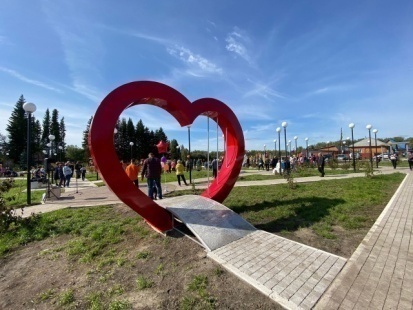 В 2022 году в рамках данного проекта  будет проведено благоустройство территории мемориала воинам-землякам, павшим в годы Великой Отечественной войны по ул. Кирова в селе Кривошеино Кривошеинского района Томской области. На данные работы заключены три контракта на общую сумму 2 283 373,51 (два миллиона двести восемьдесят три тысячи триста семьдесят три) рубля 51 копейка.С 15 апреля по 30 мая 2022 года Кривошеинский район участвует во всероссийском голосовании по выбору дизайн-проектов по благоустройству площади «Базарная» и парка в с. Кривошеино, которые будут реализованы в 2023 году по программе «Формирование комфортной городской среды». К полномочиям органов местного самоуправления по решению вопросов местного значения в сфере образования в первую очередь относится организация предоставления общедоступного и бесплатного дошкольного, начального общего, основного общего, среднего общего образования, а также дополнительного образования детей.Общая численность детей дошкольного возраста от 2 месяцев до 7 лет на 10 января 2021 года в Кривошеинском районе составила (по данным Росстата) 1232 человека, от 1 года до 7 лет – 1042 ребенка, от 1 года до 6 лет – 858 детей. Сеть образовательных учреждений, реализующих программы дошкольного образования, представлена следующими дошкольными учреждениями и школами:Сеть муниципальных дошкольных образовательных учреждений в Кривошеинском районе по состоянию на 1 января 2022 представлена 3 образовательными учреждениями: МБДОУ «Колосок» в селе Володино, МБДОУ «Улыбка» в селе Пудовка, МБДОУ «Березка» в селе Кривошеино, на базе которых функционируют 20 групп: МБДОУ «Колосок» - 3 группы, МБДОУ «Улыбка» - 2 группы, МБДОУ «Березка» - 15 групп.Детские сады посещают 372 ребенка, группы полного дня, созданные на базе образовательных организаций – 142 дошкольника. Охват детей программами дошкольного образования составляет 59,9 % от общей численности детей в возрасте от 1 года до 6 лет и 41,72 % от численности детей в возрасте от 1 года до 7 лет. Всего для дошкольников создано 686 мест в дошкольных и общеобразовательных учреждениях. Дошкольным образованием в 2021 году было охвачено 634  человека - 51,6 % от общего числа детей в возрасте 1-7 лет, проживающих в районе, Показатель идет на численности детей получающих дошкольное образование на 120 человек - на 9,9 % за счет снижения  общей численности детей от 1-7 лет. Мероприятия «Дорожной карты» в части доступности дошкольного образования для детей от 3 до 7 лет реализован на 100%.В результате снижения рождаемости, увеличения миграции из малых населенных пунктов Кривошеинского района в областной центр численность воспитанников муниципальной системы дошкольного образования регулярно снижается, практически во всех группах сокращенного пребывания при школах  имеются свободные места для детей в возрасте от 3 до 7 лет. В группах кратковременного пребывания для детей от 5 до 7 лет также есть свободные места. На базе МБОУ «Малиновская ООШ» закрыта группа для детей дошкольного возраста в связи с фактическим  отсутствием детей дошкольного возраста в населенном пункте. В Филиале начального общего образования Муниципального бюджетного образовательного учреждения «Пудовская средняя общеобразовательная школа» расположенного по адресу Томская область Кривошеинский район село Белосток с 15 декабря 2020 открыта группа кратковременного пребывания для детей раннего и дошкольного возраста, которая функционирует при Филиале короткий промежуток времени - 3 часа. В группе кратковременного пребывания не предусматривается питание ребят, отсутствует «тихий час».В рамках муниципальной услуги запущена и успешно функционирует программа «Комплектование дошкольных образовательных организаций» - «Электронная очередь», с помощью которой родители (законные представители) могут подать заявление для постановки на учёт в дошкольное учреждение через единый портал государственных услуг Томской области. Электронная очередь позволяет контролировать учёт дошкольников, выдачу путёвок, движение выбывших и прибывших дошкольников.Очередь для получения места в дошкольные учреждения Кривошеинского района по состоянию на 1 декабря 2021 года составляет 66 человек, из них до 1 года - 25 детей, от 1 года до 3 лет – 41 человек (из них 33 ребенка в селе Кривошеино).Увеличение потребности населения в детских садах нет. Актуальный спрос на получение места отсутствует. Считаем, что созданных мест для детей от 1,5 до 7 лет достаточно для запроса родителей (законных представителей) на дошкольное образование детей в образовательных организациях, реализующих основные образовательные программы ДОУ. Для создания мест от 0 до 1,5 лет актуального спроса от населения не поступает. Комплектации групп двумя и тремя возрастами детей (от 5 до 7 лет) позволяет освободить дополнительные места для детей от 1,5 до 3 лет. Как результат, в группы дошкольного образования, функционирующие при школах, принимаются дети  на свободные места в возрасте 1,5 лет. Комплектование образовательных учреждений на свободные места от 3 до 7 лет  идет по поступающим заявлениям от родителей (законных представителей). В течение 2021 года выдано 120 направлений в образовательные учреждения муниципального образования, реализующие программы дошкольного образования.Численность педагогических работников в дошкольных учреждениях района  составила 63 человека. Численность воспитанников дошкольных учреждений в расчёте на одного педагогического работника составила 17 человек в 2019 году, в 2020 – 11 человек, 2021 – 10,9 человек. Обязательства по заработной плате за 2021 год работникам  дошкольных образовательных учреждений  выполнены на 100%.Регулярно проводится целенаправленная работа по пополнению предметно-пространственной среды и созданию безопасных и комфортных условий для воспитанников во всех дошкольных образовательных учреждениях: замена окон, установка ограждений, систем видеонаблюдения, приобретение мебели, учебных и развивающих материалов.Все здания дошкольных образовательных организаций оснащены системами видеонаблюдения, системами противопожарной безопасности, устройствами дублирующего сигнала на пульт пожарной охраны «Стрелец - Мониторинг».Здания дошкольных учреждений требуют проведения комплексного капитального ремонта. За прошедший 2021 год в рамках муниципальной программы «Развитие системы дошкольного образования муниципального образования Кривошеинский район на 2011 – 2020 годы» из муниципального бюджета израсходовано 1 885,55 тыс. руб. Реализованы следующие мероприятия:МБДОУ «Колосок» с. Володино – текущий ремонт учреждений, срезка тополей, исполнение предписаний Роспотребнадзора – 487,379 тыс. рублей из средств местного бюджета.МБДОУ «Березка» с Кривошеина – создание новых мест реализации дополнительных общеразвивающих программ всех направленностей; капитальный ремонт кровли здания МБДОУ «Берёзка» по ул. Зеленая, 37а; приобретение посуды – 1 747,1 тыс. рублей из бюджетов всех уровней.МБДОУ «Улыбка» с. Пудовки - текущий ремонт учреждений – 55,0 тыс. рублей из средств местного бюджета.Общее образование в муниципалитете представлено 10 общеобразовательными школами, из которых 4 средних и 6 основных, а также 2 филиалами начального общего образования.Число обучающихся на 1 сентября 2021 года составило 1521 человек (в 2020 году – 1546 человек), что составляет 100 % по отношению численности учащихся, осваивающих образовательные программы общего образования в возрасте 7-17 лет. При этом 56 % обучающихся от общего числа составляют обучающиеся МБОУ «Кривошеинская СОШ имени Героя Советского Союза Ф. М. Зинченко».Обучающиеся по окончанию основного общего образования поступают в ССУЗы, не продолжают обучение по программе среднего общего образования в ОО: 2021 году - 63,8 %, 2020 – 57,7 %, 2019 – 52,0%. В трёх школах обучение ведется в две смены: МБОУ «Кривошеинская СОШ», МБОУ «Новокривошеинская ООШ», МБОУ «Белобугорская ООШ», что составляет 26,7 %  в 2020 году – 26,2 %) от общей численности обучающихся  общеобразовательных учреждений Кривошеинского района. Переход обучения в одну смену невозможен из-за отсутствия площадей.Доля сельских школьников, которым обеспечен ежедневный подвоз в базовые школы, в общей численности сельских школьников, нуждающихся в подвозе - 100 %.Для организации подвоза 250 обучающихся из 15 населённых пунктов к базовым школам задействовано 10 школьных автобусов. Доля обучающихся в общеобразовательных учреждениях, осуществляющих образовательный процесс в условиях, соответствующих современным требованиям – 100%:Средняя наполняемость классов в 6 малокомплектных общеобразовательных организациях составляет 5,8 чел., в 4 средних общеобразовательных организациях наполняемость составляет  -16,8 чел..Численность учащихся на 1 учителя составляет 9,6 человек (2020 год - 9,0 человека), на 1 педагога – 8,63 человека (2020 год - 7,8 человек). Это объясняется тем, что в малокомплектных школах численность обучающихся в одном классе в среднем 2-6 человек.Деятельность по переходу на ФГОС НОО, ФГОС ООО и ФГОС СОО в муниципалитете велась в соответствии с муниципальным планом-графиком подготовки и введению ФГОС. Четыре  общеобразовательные организации в штатном режиме перешли на ФГОС среднего общего образования, с 1 по 6 класс во всех ОО введены ФГОС для детей с ОВЗ и ФГОС для обучающихся с умственной отсталостью (интеллектуальными нарушениями).Для осуществления учебного процесса выбраны учебно-методические комплексы с учетом Федерального перечня учебников – 2020, допущенных и рекомендованных Министерством просвещения Российской Федерации к использованию в учебном процессе. 100% учеников, обучающихся по ФГОС имеют возможность пользоваться интерактивными учебными пособиями. Образовательные программы НОО, ООО и СООразработаны в соответствии с требованиями федерального государственного стандарта (100%). Учебные планы включают в себя как обязательные занятия, так и занятия по выбору обучающихся и их родителей (внеурочная деятельность). Внеурочная деятельность в рамках реализации основной образовательной программы начального общего, основного общего и среднего общего образования реализуется во всех общеобразовательных организациях Кривошеинского района Среднее количество часов внеурочной деятельности в классах начальной школы – 4,0 час, в классах основной школы – 4,6 часов, в классах среднего общего образования – 5,0 часов. Формы организации внеурочной деятельности каждое образовательное учреждение выбирает самостоятельно. В учреждениях разработаны, утверждены и реализуются программы внеурочной деятельности по 5 направлениям: спортивно-оздоровительное, духовно-нравственное, общекультурное, социальное, общеинтеллектуальное. Реализация внеурочной деятельности осуществляется по оптимизационной модели, на основе оптимизации внутренних ресурсов учреждения.В результате реализации данного направления выполнены федеральные требования к образовательным учреждениям в части минимальной оснащенности учебного процесса и оборудования учебных помещений. Кабинеты оснащены необходимым интерактивным оборудованием, новой мебелью для учебного процесса, обновлён раздаточный материал в соответствии с ФГОС. На уровне среднего общего образования осуществляется углубление отдельных предметов, по запросам обучающихся и их родителей: социально-гуманитарного и естественнонаучного направлений. Среднее значение количества баллов по ЕГЭ, полученных выпускниками, освоившими образовательные программы среднего общего образования за 2021 год:- математика базовый уровень – не сдавали;- математика профильный уровень – 53,1 балла (2020 год – 42,72 баллов)/ повышение;- русский язык – 68,1 балла (2020 год - 66,34 баллов)/ повышение.Среднее значение количества баллов по государственной итоговой аттестации (далее - ГИА), полученных выпускниками, освоившими образовательные программы основного общего образования за 2021 год:- математика – 18,25 балла (2020 год – не проходили);- русский язык – 27,75 балла (2020 год – не проходили).Удельный вес численности выпускников, освоивших образовательные программы основного общего образования, получивших количество баллов по ГИА ниже минимального, в общей численности выпускников, освоивших образовательные программы основного общего образования, сдававших ГИА в 2021 году:- математика – 0 %;- русский язык – 0 %;В 2021 году продолжена реализация программы «Педагогические кадры». В образовательных организациях по состоянию на 01.01.2022 работают 385 человек, из них 194 педагогических работников обеспечивают учебно-воспитательный процесс во всех образовательных учреждениях общего образования; 37 педагогических работников, реализуют программы дошкольного образования; 35 педагогов работают в системе дополнительного образования. Количество руководящих работников образовательных учреждений составляет 16 человек. Образовательные учреждения всех видов и типов на 90 процентов обеспечены педагогическими работниками.В резерве управленческих кадров муниципальной системы образования состоит 8 работников системы образования. В 2021 году из кадрового резерва на должность руководителей образовательных организаций назначены 4 человека.В муниципальном образовании предусмотрены следующие меры социальной поддержки: 1) студентам, поступившим по целевому приёму, предусмотрены меры социальной поддержки: компенсация проезда к месту учёбы и обратно 2 раза в год.2) Выплата заработной платы с учётом северного и районного коэффициентов;3) Выплата надбавки к з/плате молодым специалистам 1800 рублей;4) Стипендия молодым специалистам до 1 года работы – 4000 рублей, до 2 лет работы – 5000 рублей, до 3 лет работы – 6000 рублей;5) Выплата подъёмных в размере двух должностных окладов, в связи с переездом к месту работы в северный район;6) Выплата компенсаций за найм жилья в размере 50 % , но не более 4000 рублей;7) 100% льгота при оплате коммунальных услуг (отопление, освещение);За предшествующий период (с 2015 по 2021 год) в район прибыло 48 педагогов в возрасте до 35 лет, из них с высшим образованием 25 человек (55,6 % от общего числа прибывших молодых педагогов).В связи с тем, что в образовательных организациях Кривошеинского района количество пенсионеров  по возрасту преобладает из общего числа педагогов, в ближайшие несколько лет  возникнет дефицит педагогических кадров:на 1 января 2022 годаУчитывая прогноз потребности в педагогических работниках образовательных организаций Кривошеинского района на 2022-2028 годы во всех образовательных организациях района  необходимо закрыть 61 вакансию по предметам: иностранный язык, физика, информатика, математика, русский язык и литература физическая культура, начальные классы, трудовое обучение, изобразительное искусство. В связи с открытием Центров образования цифрового и гуманитарного профилей «Точка роста» на базе ряда образовательных организаций на базе образовательных организаций требуются педагоги дополнительного образования. В 2021 году в ОО приняты 2 молодых специалиста, остальная потребность закрывается за счет внутреннего и внешнего совмещения.С 2019 года Кривошеинский район участвует в федеральной программе «Земский учитель». В 2020 МБОУ «Кривошеинская средняя общеобразовательная школа имени Героя Советского Союза Фёдора Матвеевича Зинченко» в рамках  программы приняла на работу учителя математики. В 2021 году по программе «Земский учитель» в МБОУ «Володинская СОШ» трудоустроен учитель физики.Муниципальными образовательными организациями с целью привлечения молодых специалистов осуществляются следующие мероприятия:1) Проводится профориентационная работа по ориентированию обучающихся на педагогические специальности: организована работа  педагогических классов  на базе МБОУ ДО «Дом детского творчества», который посещают старшеклассники из МБОУ «Кривошеинская СОШ» и МБОУ «Володинская СОШ». Ежегодно проводятся встречи со студентами вузов ТГПУ и ТГПК, педагогами-ветеранами, посещение учебных заведений г. Томска. Классные часы, устные журналы, тестирование, анкетирование, родительские собрания по профориентации и др. мероприятия, нацеленные на привлечение внимания к профессии учителя. 2) Заключение договоров целевого обучения (по состоянию на 1 января 2022 года обучаются 8 человек).3) Сформирован банк данных выпускников школ, поступивших в ТГПУ и ТГПК (по состоянию на 1 января 2022 года обучаются 22 человека). 4) Мониторинг вакансий (сведения о фактической кадровой потребности вносятся на сайт «Работа» и на все имеющиеся интернет -  площадки).5) Осуществляется работа со студентами профессиональных организаций высшего и среднего образования для трудоустройства через участие в Днях открытых дверей, Ярмарках вакансий, Днях карьеры в ТГПУ.6) Содействие в обеспечении жильем (поиск и подбор вариантов для найма жилого помещения, помощь в сборе документов для получения компенсации найма жилья, участия в программах по софинансированию покупки жилья в сельской местности).7) Участие в программе «Земский учитель».Несмотря на предпринимаемые меры в полном объеме решить проблему кадрового дефицита не удается, на протяжении длительного времени потребность закрывается за счет внутреннего и внешнего совмещений, в связи с чем учителя иностранного языка, математики, физики, русского языка и литературы имеют очень высокую нагрузку. Доля учащихся, которые имеют возможность пользоваться современной библиотекой (в общей численности учащихся) - 77 %;Количество обучающихся на 1 компьютер – 5 человек;Доля обучающихся, которым обеспечена возможность пользоваться широкополосным Интернетом (не менее 2 Мб/с) в общей численности, обучающихся в общеобразовательных учреждениях - 75 %.Доля образовательных учреждений, имеющих широкополосный Интернет (не менее 2 Мб/с) – 60 % .Условия занятий физической культурой и спортом в школах.Количество спортивных залов в общеобразовательных учреждениях - 10, из них размером 9х18 – 7, размером 12х24 - 2, размером 7,5х15,5 – 1.Количество плоскостных сооружений, спортивных сооружений, площадок на пришкольных территориях  – 19.Процент загруженности спортивных сооружений школ классно-урочными и внеурочными формами организации физкультурно-спортивной работы – 53 %.Количество школьных спортивных клубов - 9.Количество детей, посещающих школьные спортивные клубы в 2020 году – 464 человек, 2019 год – 449 человек (количество детей увеличилось на 15 человек).Количество лыжных баз или лыжных хранилищ в общеобразовательных учреждениях – 10. Обеспеченность лыжным инвентарем общеобразовательных учреждений – 80%, таким образом, все общеобразовательные организации имеют условия для проведения лыжной подготовки  на уроках ФК.Обеспеченность спортивных залов спортивным инвентарём и спортивным оборудованием в муниципальном образовании составляет 30 %, в том числе спортивным оборудованием и инвентарем универсального назначения (для общефизической подготовки и различных видов спорта) – 55 %, контрольно-измерительным и информационным спортивным оборудованием, и инвентарем – 34 %, судейским оборудованием и инвентарем – 30 %. Обеспеченность современным спортивным инвентарём и спортивным оборудованием плоскостных сооружений, спортивных сооружений, площадок на пришкольных территориях составляет – 40 %.Прогноз развития инфраструктуры в сфере общего образованияВ проекте Комплекса мер по созданию новых и сохранению существующих ученических мест в Томской области на период до 2025 года обозначено на 2023 год – строительство пристройки на 300 мест для начальной школы в МБОУ «Кривошеинская СОШ».В 2021 году МБОУ «Володинская СОШ» приобретен школьный автобус на 22 посадочных места стоимостью 2 727,2 тыс. рублей (ОБ – 1 227,2 тыс. руб., МБ – 1 500,0 тыс. руб.).В 2021-2022 учебном году в общеобразовательных учреждениях обучалось 351 ребенок, имеющих ограниченные возможности здоровья и детей-инвалидов, из них 28 детей-инвалидов и 323 ребенка с ОВЗ. По дистанционному обучению детей с ограниченными возможностями здоровья обучались 1 ребенок (рекомендовано ТПМПК). Ресурсным центром по дистанционному обучению детей с использование дистанционных технологий является МБОУ «Кривошеинская СОШ им. Героя Советского Союза Ф. М. Зинченко».Удельный вес численности детей с ограниченными возможностями здоровья, обучающихся в классах, не являющихся специальными (коррекционными), общеобразовательных организаций, в общей численности детей с ограниченными возможностями здоровья, обучающихся в общеобразовательных организациях в 2021 году составил 80,2 % больше, чем в 2020 году на 2,3% за счёт сокращения отдельных классов для детей с ОВЗ.В рамках муниципальной программы «Развитие инфраструктуры общего и дополнительного образования Кривошеинского района на 2013-2022 годы» на создание безопасных условий для организации образовательного процесса, укрепление материальной базы в 2021 году было направлено 25 731,2 тыс. рублей Дополнительное образование в Кривошеинском районе в 2021 году представлено 3 учреждениями: МБОУ ДО «Дом детского творчества», МБОУ ДО «Детская школа искусств», МБОУ ДО «Детско-юношеская спортивная школа», в которых занимались 1046 воспитанников.Охват детей в возрасте 5-18 лет дополнительными общеобразовательными программами, составил – 75 %, в 2020 году – 63 %. Увеличилась численность населения, обучающегося по дополнительным общеобразовательным программам по сравнению с 2020  годом на 110 человек.А охват детей в возрасте 5 - 18 лет дополнительными общеобразовательными программами (удельный вес численности детей, получающих услуги дополнительного образования, в общей численности детей в возрасте 5 - 18 лет) увеличился по сравнению с 2020 годом на 12 %.Учреждения ДО реализуют образовательные программы дополнительного образования детей художественно-эстетической, физкультурно-спортивной, технической, естественнонаучной, туристско-краеведческой, социально-педагогической, военно-патриотическое направленностей.Ежегодно открываются новые кружки, реализуются новые дополнительные общеразвивающие программы. Организация образовательного процесса в учреждениях регламентируется учебными планами, годовыми календарными учебными графиками, расписанием занятий. Процесс обучения предполагает прохождение обучающимися промежуточной и итоговой аттестации. По результатам мониторинга посещаемости и сохранности контингента в учреждениях дополнительного образования, который проводился в течение года два раза, видно, что процент посещаемости в течение года сохранялся.Численность педагогических  работников учреждений дополнительного образования в 2021 году увеличилась на 9 педагогов и составила 44 человека. Из них педагоги дополнительного образования – 32 человека, методист – 2; логопед – 2; педагоги психологи – 2; тренера - преподаватели – 6.Приоритетной задачей системы подготовки педагогических кадров дополнительного образования являлось повышение уровня их профессионализма, что достигалось через повышение квалификации, участие в  профессиональных конкурсах («Педагог года - 2020», «Разработка внеурочных мероприятий по профориентации «Мастерская профориентации», «Рыцарь в образовании», «Сердце отдаю детям»).Общая площадь учреждений дополнительного образования достаточна для проведения занятий, составляет – 149,89 кв.м.Регулярно пополняется  материально-техническая база учреждений дополнительного образования. В рамках национального проекта «Образование» и регионального проекта «Успех каждого ребёнка» в 2021 году Дому детского творчества для реализации программ дополнительного образования была приобретена мебель и оборудование.Реализованы мероприятия «Дорожной карты» в части обязательств по заработанной плате педагогических работников дополнительного образования (100%).Выводы и заключенияИз анализа сложившейся ситуации в системе образования Кривошеинского района, можно сделать следующие выводы: 1. Обеспечено выполнение Указов Президента Российской Федерации и «дорожной карты», в том числе в части: - повышения заработной платы педагогическим работникам системы общего образования; - создания условий для достижения к 2021 году 100 процентов доступности дошкольного образования для детей в возрасте от трех до семи лет;- создания условий для обучения и доступности объектов социальной инфраструктуры для граждан с ограниченными возможностями здоровья; 2. Обеспечен переход на ФГОС начального, основного и среднего общего образования, ФГОС детей с ОВЗ и ФГОС ОУО (ИН) 1-6классы.3. Формируются новые механизмы: социализации, самореализации обучающихся; пропаганды здорового образа жизни; безопасных условий обучения школьников.Задачи на 2022 год системы общего образования Кривошеинского района: 1. Продолжение работы по исполнению указов Президента Российской Федерации. 2. Реализация Плана мероприятий («дорожной карты»). 3. Обеспечение доступности дошкольного образования и создание условий для реализации федерального государственного образовательного стандарта дошкольного образования. 4. Подготовка условий (кадровых, материально-технических, информационных) для перехода на обновленные Федеральные государственные образовательные стандарты начального общего образования (1-4 классы) и Федеральные государственные образовательные стандарты основного общего образования (5классы) с 01 сентября 2022 года.5. Участие ОО Кривошеинского района в процедуре независимой оценки деятельности образовательных организаций. 6. Повышение результативности и эффективности использования бюджетных средств.7. Создание условий для развития научно-технического творчества, робототехники.8. Реализация мероприятий Концепции по развитию дополнительного образования  на территории Кривошеинского района.Анализируя деятельность учреждений культуры за 2021 год необходимо отметить, что работа в условиях частичного ограничения в связи с пандемией существенно повлияла и перестроила работу клубных учреждений. Работая дистанционно, параллельно осваивались разнообразные формы онлайн - технологий. Благодаря этому многие традиционные мероприятия приняли новый формат, что например, позволило расширить географию участников проводимых конкурсов: - в межрайонном конкурсе народного творчества «Надежда» в 2021 году, благодаря проведению его в дистанционном формате, приняло участие 10 районов Томской области:  29 участников (14 коллективов, 15 солистов).- в районном онлайн-конкурсе детского творчества «Сибирский звездопад» в 2021 году приняли участие 107 человек.Второй раз в онлайн формате прошел фестиваль хоров и ансамблей «Победные песни войны» 35 коллективов.В период ограничения проведения массовых мероприятий в 2021 году, руководители кружков и клубных формирований проводили работу дистанционно посредством площадок Zoom, WhatsApp, тем самым удалось сохранить количество участников творческих коллективов, кружков и клубов по  интересам.Значительно активизировалась работа сайта, социальных сетей, на которых выкладывались творческие работы участников художественной самодеятельности, творческие проекты и архивные видеозаписи проведенных мероприятий в разные годы.Работа с волонтерами тоже приобрела новый расширенный формат, всего за 2021 год в онлайн акциях и очных мероприятиях поучаствовало164 волонтера.Различные тематические акции проводились на интернет площадке «Добро.ру», с момента снятия ограничения волонтеры активно участвовали в очных мероприятиях различного направления. Особенно ярко проявили себя в праздничных мероприятиях посвященных Дню Победы. Надо сказать, что все мероприятия по организации и проведению празднования 76 - годовщины Великой Победы прошли ярко, массово и эмоционально. Так впервые был организован массовый  автопробег «Память нужна живым», в котором участвовало 55 автолюбителей. Все автомобили были оформлены флагами, растяжками и другой победной символикой. Возглавляли пробег автомобиль марки «Победа», военный «Газик» с открытым кузовом на котором размещалась группа волонтеров в форме советских солдат. Замыкали колонну автомобиль с прицепной артиллерийской пушкой и автомобиль с походной кухней. Финальной фазой праздничных мероприятий стал тематический концерт на площади и угощение солдатской походной кашей.  При поддержке и финансировании Администрации Кривошеинского района в 2021 году стартовал конкурс «Ремесла Кривошеинского района». В отличии от жанровых конкурсов он нацелен на поддержку мастеров прикладного творчества и предпринимателей занимающихся народными ремеслами. Также в прошедшем году был запущен ещё один проект – фестиваль «Семейный альбом». Он был разработан и подготовлен совместно со специалистами районного архива. Фестиваль успешно стартовал на сцене ЦКД «Космос»,  в нем приняло участие 7 семей, которые представили интересные презентации семейного архива.Соблюдая все меры противоковидной безопасности, на протяжении всего года успешно функционировал кинозал. За 2021 год кино посетило 2935 человек.В 2021 году, по результатам деятельности 2020 года,  Муниципальное бюджетное  учреждение культуры «Кривошеинская межпоселенческая централизованная клубная система» стала лауреатом 1 –ой степени Губернаторского фестиваля народного творчества «Вместе мы – Россия», с призовым фондом 1,5 млн. рублей на укрепление материально- технической базы домов культуры учреждения. На эти средства:- произвели замену отопительной системы в Никольском СДК и текущие и косметические ремонты фактически во всех сельских филиалах,- приобрели мультимедийный проектор в Новокривошеинский  СДК, и светодиодный экран, который был установлен на фасад ЦКД «Космос». Провели ряд работ по благоустройству территории ЦКД «Космос»:- установлены изготовленные по индивидуальному заказу 2 парковых фонаря и светодиодный фонтан, новый баннер на фасаде ЦКД "Космос", клумбы из финского камня. Часть средств из призового фонда израсходовано на приобретение ткани для сценических костюмов, сценической обуви, была профинансирована поездка участников Международного конкурса «Энергия искусства» в г. Екатеринбург, проведена противопожарная пропитка в Новокривошеинском СДК и ЦКД «Космос», произведена заправка огнетушителей, приобретены новые средства пожаротушения в сельские объекты культуры.В рамках другого областного проекта,  при поддержке политической партии «Единая Россия» и софинансировании Администрации Кривошеинского района «Укрепление Материально-технической базы сельских Домов культуры» произведен ремонт крыльца и фасадного цоколя ЦКД «Космос», а также асфальтирована площадь перед ЦКД. В 2021 году благодаря поддержке Администрации района, и выделению финансирования из  местного бюджета в размере– 1 764 731,60 рублей,  проведено широкое благоустройство территории перед ЦКД «Космос». Была обустроена асфальтовая парковка для автомобилей, установлено декоративное ограждение для 16,4 метровой клумбы, лавочки с декоративным узором – 6 шт. и урны с декоративным узором – 5 шт. Заключительным аккордом благоустройства площади,  стала композиция из кованого железа «Музыканты»,  изготовленная под заказ,  из средств депутата Государственной Думы Томской области П. А. Яврумяна, которая украсила благоустроенную площадь у ЦКД «Космос». На протяжении 2021 года в рамках Губернаторского фестиваля народного творчества «Вместе мы – Россия» было отработано 12 жанровых конкурсов, 4 методических и 9 областных выставок - конкурсов.МБУК «Кривошеинская МЦКС» признана победителем в областном конкурсе на получение денежного поощрения лучшими муниципальными учреждениями культуры, находящимися на территориях сельских поселений Томской области, и их работниками. Номинация «Сельский Дом культуры» Филиал № 10 Пудовский сельский Дом культуры получил призовой фонд в размере 120 483,14 рублей на укрепление материальной базы. Приняли участие в федеральном проекте по развитию внутреннего туризма. МБУК «Кривошеинская МЦКС» отработали Комерческий познавательный детский маршрут для участников художественной самодеятельности Кривошеинского района «Московские каникулы» - 20 детей из сел: Новокривошеино, Володино, Малиновка, Вознесенка, Красный Яр, Кривошеино побывали с экскурсиями в Москве.В этом году подана заявка на конкурсный отбор МТБ: (ЦКД) «Космос» приобретение уличной акустической аппаратуры. По протоколу отборочной конкурсной комиссии пришло положительное заключение, финансирование в размере 1 млн. 900 тыс. руб. уже поступило в район. Также подведены итоги областного конкурс на получение денежного поощрения лучшими муниципальными учреждениями культуры, находящимися на территориях сельских поселений Томской области, и их работниками по итогам 2021 года. В номинации «Сельский Дом культуры» стал победителем Володинский сельский Дом культуры. Финансирование также уже в районе.Основные задачи, поставленные на 2022 год:- продолжить работу по благоустройству прилегающей территории у ЦКД «Космос»- приобрести комплект аудиоаппаратуры для проведения уличный массовых мероприятий в рамках реализации областного проекта «Укрепление материально- технической базы», а также эффективно использовать призовой фонд по итогам конкурса «Лучший сельский Дом культуры»  по укреплению материальной базы Володинского СДК- произвести косметические ремонты в Сельских объектах культуры- участвовать в проектной деятельности по привлечению дополнительного финансирования- участвовать в жанровых, методических конкурсах и выставках областного Губернаторского фестиваля «Вместе - мы Россия»В числе ежегодных задач по эффективному функционированию учреждений культуры: - выполнение «Майских» указов Президента российской Федерации в части вопросов заработной платы работников культуры- повышение эффективности и качества в организации досуга населения, работы кружков художественной самодеятельности и клубов по интересам- увеличение количества посетителей и участников культурно-массовых мероприятий- участие в проектной деятельности, в областных и всероссийских конкурсах и фестивалях- выполнение муниципального задания и показателей «дорожной карты»Уже 2 года библиотеки переживают трудные времена. Снизились показатели работы (в сравнении с 2019 годом, а если сравнивать с 2020 годом - повышение) связанные с обслуживанием пользователей, особенно - проведение мероприятий. Массовая работа с читателями велась, в основном, дистанционно, в виде акций, конкурсов, видеофильмов, онлайн-выставок и т.д.Библиотеки района и их читатели приняли участие в 15 Общероссийских конкурсах и акциях, в 23 областных, организовали и провели 36 районных. Всего приняло участие в акциях и конкурсах разного уровня 14 библиотек и 3759 жителей района В рамках федерального проекта «Информационная инфраструктура» национальной программы «Цифровая экономика Российской Федерации» подключения широкополосного доступа социально значимых объектов (СЗО) к сети «Интернет» был проведен интернет к трем библиотекам – детскому отделению, Новокривошеинской и Вознесенской.На конец 2021 года 5 библиотек района подключены к высокоскоростному Интернет по оптоволоконной связи.В 2021 году выделена субсидия на комплектование книжных фондов общедоступных библиотек Российской Федерации – 165 866 рублей. Приобретены справочные, научно-популярные издания, книги золотых полок, классика в центральную библиотеку для взрослых - 252 экз., детских изданий – 190 экз.По итогам работы ЦОД Кривошеинской центральной библиотеки стал лучшим ЦОДом 2021 года по направлению деятельности: «Лучшие информационные и рекламные материалы ЦОД», ЦОД награжден дипломом финалиста конкурса и сертификатом на получение денежного приза в размере 15 000 рублей. Премию в 5000 рублей получил Новокривошеинский ЦОД. Деньги потрачены на самые необходимые потребности библиотек.Через областную Пушкинскую библиотеку подписаны на 3 электронные библиотеки – «Grebennikon», «БиблиоРоссика» и Литрес.В рамках нацпроекта «Культура» по проекту «Творческие люди» в Российской государственной библиотеке, программу повышения квалификации "Актуальные аспекты организации и осуществления деятельности библиотек нового поколения" прошли, с получением  удостоверения, -3 человекаВ рамках национального проекта «Демография» и федерального проекта «Содействие занятости» в ТГУ, по бесплатной практико-ориентированной программе повышения квалификации с выдачей удостоверений: «От буквы до цифры: компетенции библиотекаря в меняющихся условиях» (144 ч.) - 5 чел.2 человека прошли обучение по дополнительной профессиональной программе в Институте финансовой грамотности Финансового университета при Правительстве Российской Федерации, им присвоен статус Консультанта-методиста по повышению финансовой грамотности Проекта Минфина России.Основные задачи, поставленные на 2022 год:Выполнить показатели муниципального задания и Дорожной карты на уровне 2019 года.Пройти Независимую оценку качества (НОК) работы учреждений культуры, самые слабые наши стороны – материальная база и доступная для инвалидов среда.В ЦОДах района обучить 30 человек по программе «Электронный гражданин».Подключить Малиновскую,Жуковскую, Пудовскую библиотеки к сети Интернет по оптоволоконной линии(нет средств в бюджете учреждения).Привлекать к участию читателей и участвовать в Российских, областных, проводить районные  библиотечные конкурсы и акции. Провести косметические ремонты в библиотеках.Из года в год самыми большими проблемами остаются:1. Центральная и детская библиотеки находятся в старых деревянных зданиях, построенных в 50-х годах прошлого века которым необходим капитальный ремонт. Отсутствие водопровода, санузлов, внешний вид – все это, при современных требованиях к обслуживанию населения, не соответствует статусу учреждения культуры. Абсолютно не приспособлены здания и помещения библиотек для обслуживания людей с ограниченными возможностями. Именно поэтому Кривошеинской ЦМБ не удалось подняться выше в рейтинге независимой оценки качества, а центральная библиотека не признана модельной. Ни одна библиотека района не имеет возможности участвовать в нацпроекте «Культура» по разным причинам - отсутствие капитального ремонта, маленькая штатная численность, низкая пополняемость фонда, условия доступности для инвалидов.2. На протяжении нескольких лет в бюджете учреждения отсутствует строка финансирования на хозяйственные нужды, на капитальный и текущий ремонт.3. Недостаточно средств для комплектования книжных фондов (выделяется муниципальным образованием всего 20 тысяч рублей на все библиотеки) и подписные издания (160 тысяч), ежегодная инфляция вынуждает приобретать все меньше изданий.4. Все библиотеки нуждаются в новой мебели, стеллажах, стульях.5. В библиотеках района 50 компьютеров и ноутбуков, 22 принтера и МФУ, 5 проекторов, но нет специалиста для обслуживания техники, которая периодически выходит из строя.6. Необходима строка в бюджете на повышения квалификации сотрудников, сейчас все учебные учреждения предоставляют эту услугу только на платной основе. В 2021 году в Кривошеинском районе более 15 волонтерских организаций продолжают свою активную деятельность и продвигают волонтерское движение. Проводятся обучающие семинары и тренинги для волонтеров. Волонтеры проводят патриотические, экологические, творческие мероприятия по здоровому образу жизни. Всего было организовано более 20 мероприятия и акций.На территории Кривошеинского района имеется два оборонно-спортивных клуба «Комбат» (с. Кривошеино) и «Атлант» (с. Пудовка). Воспитанники клубов на постоянной основе принимают участие в межрайонных, областных, всероссийских соревнованиях по АРБ и универсальному бою, в Фестивалях патриотических объединений.  Поисковый отряд «Рубеж» (Поисковое  объединение, занимающиеся увековечением памяти погибших при защите Отечества). Также в 2021 году проводились пятидневные учебные сборы оборонно-спортивного, военно-патриотического профиля. В 2021 году принято участие и проведены следующие спортивные мероприятия: Районные соревнования по зимним видам спорта «Зимний шторм» (настольный теннис, шахматы, мини-футбол, лыжные гонки);Открытые областные юношеские соревнования по лыжным гонкам, посвященные памяти почетного жителя Кривошеинского сельского поселения Н.Е. Трунова;Открытые районные соревнования «Таёжная лыжня»;Турнир по мини-футболу;Областные зимние сельские спортивные игры «Снежные узоры»;Районные турнир по футболу «Серебряный мяч»;Всероссийские соревнования по универсальному боюВ 2021 году установлена одна малобюджетная спортивная площадка в с. Иштан в рамках национального проекта «Спорт-норма жизни». Основные задачи, поставленные на 2022 год:1. Проведение районных, межрайонных и областных спортивных игр. 2. Приемка норм ГТО у школьников и взрослого населения. 3. Участие в областных летних и зимних сельских спортивных играх. 4. Установка универсальной спортивной площадки в селе Кривошеино для сдачи норм ГТО.За период 2021 года проведено 24 заседания комиссии. Поступило и рассмотрено 64 административных протокола, из них 9 - на несовершеннолетних; на законных представителей 49 в связи с ненадлежащим  исполнением ими родительских обязанностей, 4 - по причине употребления их детьми алкогольной продукции; 2- на иных лиц за вовлечение н/л в распитие алкогольной продукции. По рассмотренным материалам вынесено 21 предупреждение и наложено 33 наказания в виде административного штрафа на общую сумму 27 900 рублей. На профилактический контроль в течение года поставлено 12 подростков. Снято с учёта в связи с успешной реализацией программ индивидуальной профилактической работы 6 несовершеннолетних.На защиту прав и законных интересов несовершеннолетних, профилактику их безнадзорности, беспризорности и антиобщественных действий направлена муниципальная «Программа профилактики безнадзорности и правонарушений несовершеннолетних на территории Кривошеинского района на 2020-2022 годы». В 2021 году в летний период трудоустроено 113 подростов. На трудоустройство подростков из средств местного бюджета было выделено 300,0 тыс. рублей и выполнено в полном объеме.На территории района проживает 2990 детей от 0 до 18 лет. Из них детей–сирот и детей, оставшихся без попечения родителей, по состоянию на 01.01.2022 - 94. В приёмных семьях проживает 61 детей, 33 – в опекунских, один несовершеннолетний обучается в учреждении профессионального образования. На территории района находится 60 замещающие семьи: 30 опекунских и 28 приёмных. На учёте в органе опеки и попечительства Кривошеинского  района в настоящее время усыновленные дети не значатся. Подавляющее большинство детей, которые выявляются и ставятся на первичный учет как сироты, или оставшиеся без родительского попечения, устраивается в замещающие семьи. Так, в 2021 году из 8 впервые выявленных 6 детей определены на воспитание в семьи.С целью профилактики вторичного сиротства, осуществляется психолого-педагогическое сопровождение всех замещающих семей, проживающих на территории муниципального образования «Кривошеинский район» (60 семей, в которых проживает 94 детей).На учет в органе опеки и попечительства в 2021 году поставлено 8 кандидатов в опекуны, попечители, сняты в течение года - 5 в связи с подбором детей. Отдел опеки и попечительства сотрудничают со средствами массовой информации, на страницах местной газеты «Районные вести» с целью формирования общественного мнения публикуются материалы о замещающих семьях, о нарушении прав детей кровными родителями, о детях, оставшихся без попечения родителей, подлежащих передаче в семью, о мерах поддержки детей-сирот и детей, оставшихся без попечения родителей и т. д.; (3 публикации).За семьями, нуждающимися в государственной защите, осуществляется постоянный контроль, в рамках распоряжения  Губернатора Томской области от 29.12.2008 № 407«О взаимодействии  исполнительных органов государственной власти Томской области с иными органами и организациями по вопросам выявления детей, нуждающихся в государственной защите, и устранения причин нарушения их прав и законных интересов» осуществляется работа по технологии «случая» детского неблагополучия; за 2021 на учет поставлено 22 семьи, снято 12 с положительной динамикой. Представителями субъектов системы профилактики правонарушений несовершеннолетних в течение года проведено 25 оперативно-профилактических мероприятий «Безопасное село», «Каникулы», «Декада знаний», «Семья», «Твой выбор», «Детство», в ходе которых посещаются семьи группы риска, осуществляются профилактические беседы и другие профилактические мероприятия. Семьям, состоящим на профилактическом учете, вручались памятки о соблюдении противопожарной безопасности в быту.Осуществлялись мероприятия по участию в акции «Добровольцы-детям», в областном фестивале «Подари тепло детям».Снизилось количество исков на лишение родительских прав, так в 2021 году лишены родительских прав 2 родителя в отношении 3 детей (в 2020 - три родителя лишены, в отношении 3 детей) Основная причина семейного, детского неблагополучия- алкоголизм родителей. Количество семей, находящихся в группе риска по социальному сиротству – 54.В 2021 году в суд представлены иски и заключения в защиту личных и имущественных прав  в отношении 13 детей, проведено 218  проверок условий жизни детей-сирот и детей, оставшихся без попечения родителей, находящихся в семьях опекунов, 23 проверок жилых помещений, предоставленных лицам из числа детей-сирот по договору специализированного жилого фонда, выдано 124 разрешений на совершение сделок с имуществом подопечных.По итогам 2021 года в Списке на обеспечение жилыми помещениями детей-сирот и детей, оставшихся без попечения родителей, а также лиц из их числа состояло 63 гражданина указанной категории, из них право на получение возникло у 21. В 2021 году обеспечены жилыми помещениями по договору специализированного жилого фонда 2 человека. Одной из проблем по-прежнему является невостребованность предоставляемых жилых помещений, на сегодняшний день в 16  квартирах никто не проживает, расходные обязательства по оплате коммунальных услуг, сохранению жилья вынуждены нести сельские поселения.Наниматели жилых помещений пустующих квартир разыскиваются собственником жилья, (Администрациями сельских поселений) всеми возможными способами (служба судебных приставов, РОВД, отдел опеки и попечительства), проводятся с ними беседы, разъясняются последствия, оказывается помощь при оформлении жилищной субсидии. Основные задачи, поставленные на 2022 год:1. Выявление и учёт граждан, нуждающихся в установлении опеки и попечительства;2. Обеспечение прав и законных интересов подопечных, а также лиц из их числа3. Профилактика и снижение уровня социального сиротства;4. Обеспечение семейной формы жизнеустройства несовершеннолетним, оставшимся без попечения родителей.5. Защита прав и законных интересов детей, проживающих на территории муниципального образования.На территории Кривошеинского района в рамках улучшения жилищных условий граждан осуществлялась реализация следующих жилищных программ:- мероприятия по улучшению жилищных условий граждан, проживающих на сельских территориях, в рамках государственной программы «Комплексное развитие сельских территорий»;- мероприятия по обеспечению жильем граждан, выезжающих из районов Крайнего Севера и приравненных к ним местностей ведомственной целевой программы «Оказание государственной поддержки гражданам в обеспечении жильем и оплате жилищно-коммунальных услуг» государственной программы Российской Федерации «Обеспечение доступным и комфортным жильем и коммунальными услугами граждан Российской Федерации»;- муниципальная программа «Старшее поколение» на 2020-2022 годы;- муниципальная программа «Муниципальная поддержка специалистов предприятий агропромышленного комплекса и социальной сферы Кривошеинского района на 2017 – 2023г.г.».В 2021 году в рамках реализации жилищных программ на территории Кривошеинского района участниками программ получено социальных выплат из бюджетов всех уровней на сумму – 12 613 400,63 руб. (федеральный бюджет – 12 001 354,25 руб., областной бюджет – 431 417,12 руб., местный бюджет – 180 629,26 руб.), жилищные условия улучшили – 5 семей.В рамках реализации на территории района мероприятий по улучшению жилищных условий граждан, проживающих на сельских территориях, государственной программы Российской Федерации «Комплексное развитие сельских территорий» в 2021 году было выдано 2 свидетельства на строительство (приобретение) жилья в сельской местности. В 2021 году улучшила свои жилищные условия 1 семья. Общая сумма средств, направленная на улучшение жилищных условий семей, составила – 512 809,63 руб. (федеральный бюджет – 144 763,25 руб., областной бюджет – 331 417,12 руб., местный бюджет – 36 629,26 руб.). В рамках мероприятий по обеспечению жильем граждан, выезжающих из районов Крайнего Севера и приравненных к ним местностей ведомственной целевой программы «Оказание государственной поддержки гражданам в обеспечении жильем и оплате жилищно-коммунальных услуг» государственной программы Российской Федерации «Обеспечение доступным и комфортным жильем и коммунальными услугами граждан Российской Федерации» в 2021 году гражданам выдано 6 государственных жилищных сертификатов, из них 2 заявителя по категории «Инвалиды 1 и 2 группы, инвалиды с детства, родившиеся в районах Крайнего Севера и приравненных к ним местностей», 3 гражданина по категории «Пенсионеры» и 1 заявитель из категории «Работающие граждане», общая сумма средств федерального бюджета составила – 11 856 591,0 рублей. В рамках реализации муниципальной программы «Старшее поколение» на 2020-2022 годы, постановления Администрации Томской области от 17.03.2020 № 107а «Об утверждении Правил предоставления и Методики распределения иных межбюджетных трансфертов из областного бюджета местным бюджетам на финансовое обеспечение расходных обязательств муниципальных образований по оказанию помощи в ремонте и (или) переустройстве жилых помещений граждан, не стоящих на учете в качестве нуждающихся в улучшении жилищных условий и не реализовавших свое право на улучшение жилищных условий за счет средств федерального и областного бюджетов в 2009 и последующих годах, из числа: участников и инвалидов Великой Отечественной войны 1941 - 1945 годов; тружеников тыла военных лет; лиц, награжденных знаком «Жителю блокадного Ленинграда»; бывших несовершеннолетних узников концлагерей; вдов погибших (умерших) участников Великой Отечественной войны 1941 - 1945 годов, не вступивших в повторный брак» в 2021 году на территории района оказана помощь в ремонте жилья на общую сумму – 200 000 руб., в том числе 100 000 рублей из областного бюджета, 100 000 рублей из местного бюджета. Помощь в ремонте жилья оказана 4 жителям района, которые являются тружениками тыла.В рамках реализации муниципальной программы «Муниципальная поддержка специалистов предприятий агропромышленного комплекса и социальной сферы Кривошеинского района на 2017 – 2023 г.г.» в 2021 году участникам программы, желающим получить возмещение расходов за аренду (наем) жилого помещения, оказана помощь из районного бюджета в размере 44 000 рублей.На 2022 год в бюджете муниципального образования Кривошеинский район на реализацию жилищных программ предусмотрено – 938 тыс. руб.Итоги реализации жилищных программ на территории Кривошеинского района в 2021 годуГосударственная программа «Комплексное развитие сельских территорий»Мероприятия по обеспечению жильем граждан, выезжающих из районов Крайнего Севера и приравненных к ним местностей ведомственной целевой программы «Оказание государственной поддержки гражданам в обеспечении жильем и оплате жилищно-коммунальных услуг» государственной программы Российской Федерации «Обеспечение доступным и комфортным жильем и коммунальными услугами граждан Российской Федерации»Муниципальная программа «Старшее поколение» (помощь в ремонте жилья отдельным категориям граждан)Муниципальная программа «Муниципальная поддержка специалистов предприятий агропромышленного комплекса и социальной сферы Кривошеинского района на 2017 – 2023 г.г.»Работа с обращениями граждан одно из важнейших направлений в деятельности Администрации Кривошеинского района, что в значительной мере способствует удовлетворению нужд и запросов граждан, повышению авторитета органов власти и управления, укреплению их связи с населением. Рассмотрение обращений осуществляется в соответствии с Федеральным законом от 2 мая 2006 года № 59-ФЗ «О порядке рассмотрения обращений граждан Российской Федерации», Законом Томской области от 11 января 2007 года № 5-ОЗ «Об обращениях граждан в органы государственной власти Томской области и органы местного самоуправлении, Регламентом работы Администрации Кривошеинского района. 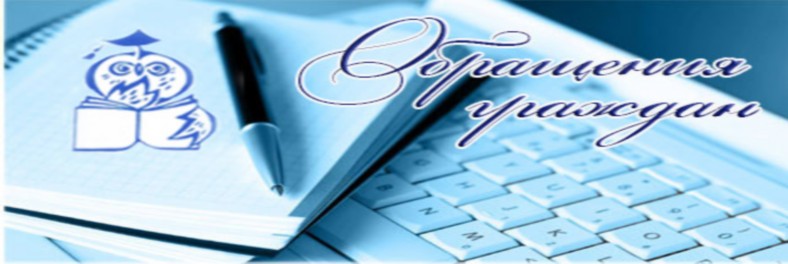 Для реализации прав граждан на обращение в Администрацию Кривошеинского района Томской области созданы необходимые условия.В 2021 году в Администрацию Кривошеинского района поступило 86 письменных обращений, что на 21 обращение меньше, чем в 2020 году, 12 обращений - поступило через систему «ОНФ помощь», 4 - через Платформу обратной связи (ПОС) и 52 сообщения через систему «Медиалогия Инцидент».Сохраняется тенденция, когда граждане обращаются с заявлениями в различные инстанции без учета их полномочий и компетенции. Большое количество обращений от числа письменных - поступили в адрес Администрации района не по подведомственности. Но и эти обращения не остаются без внимания со стороны власти района. В 2021 году непосредственно в Администрацию Кривошеинского района поступило 31 письменное обращение, перенаправлено из Аппарата Президента Российской Федерации - 19 письменных обращений, из Администрации Томской области – 8 письменных обращений. На личный прием граждан к Главе Кривошеинского района обратилось 10 жителей района. Через онлайн приемную на сайт муниципального образования Кривошеинский район Томской области и на электронный адрес Администрации  поступило – 12 обращений.Количество обращений граждан, поступивших в Администрацию Кривошеинского района за 2018-2021 годыАнализ поступивших обращений показывает, что самыми многочисленными в 2021 году остаются обращения социального направления - 36 обращений, жилищно-коммунальной сферы - 20 обращений и  иные сферы - 30 обращений.В обращениях жителями района затрагивались вопросы, по содержанию дорог местного значения, соотношение качества и стоимости услуг в сфере ЖКХ. Основная часть обращений социального блока связана с улучшением жилищных условий, получения сертификатов на жилье в рамках жилищных программ, просьбами об оказании материальной помощи.Динамика по видам обращений за 2018-2021 годы Общее число письменных обращений, поступивших в Администрацию Кривошеинского района, уменьшилось, что стало следствием работы с обращениями в электронном виде на таких платформах как: Платформа обратной связи (ПОС), «Медиалогия Инцидент» и система  «ОНФ помощь».Платформа обратной связи (ПОС) – единое окно для подачи электронных сообщений через портал  Госуслуг в органы власти регионального и муниципального уровня. Она выступает цифровым механизмом общественного контроля, способствующим безотлагательному и качественному решению проблемных ситуаций. Через ПОС Администрацией Кривошеинского района было отработано 4 обращения.«Медиалогия Инцидент» – это система реагирования на публикации в социальных сетях, она является частью продуктовой линейки компании «Медиалогия», специализирующейся на мониторинге и анализе информации из открытых источников (социальных сетей) и СМИ. В этой системе Администрацией Кривошеинского района было отработано 52 сообщения.Система «ОНФ – помощь». Специалисты Общероссийского народного фронта по поручению Президента РФ создали информационную систему, в которую выгружают обращения граждан. Через систему «ОНФ – помощь» в Администрацию Кривошеинского района было перенаправлено 12 обращений, по которым были приняты соответствующие решения.Каждому заявителю своевременно дан ответ. Нарушение сроков рассмотрения обращений не допущено. Судебных исков граждан по обжалованию решений Главы Кривошеинского района по обращениям не поступало. Основные задачи, поставленные на 2022 год:Одной из основных задач при организации работы с обращениями граждан является принятие мер по недопущению фактов нарушения сроков рассмотрения обращений, усиление контроля за полнотой рассмотрения вопросов, изложенных в обращениях и подготовкой  качественных ответов.В соответствии с Федеральным законом от 27 июля 2010 № 210-ФЗ «Об организации предоставления государственных и муниципальных услуг» по состоянию на 1 января 2022 года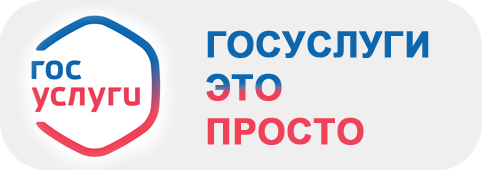 Администрацией Кривошеинского района оказывается 33 услуги, из них 21 муниципальная услуга и 12 государственных услуг по переданным полномочиям в соответствии с законами Томской области 16 муниципальных услуг, оказываемых Администрацией Кривошеинского района размещены в Федеральном реестре государственных услуг в сети Интернет и опубликованы на Едином портале государственных услуг (ЕПГУ).Количество муниципальных услуг, размещённых на Едином портале государственных услуг за 2019-2021 годы.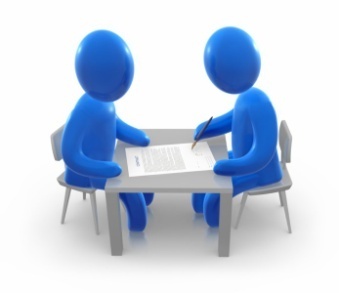 Увеличение количества муниципальных услуг, размещённых на Едином портале государственных услуг по сравнению с 2020 годом связано с утверждением административных регламентов муниципальных услуг. В настоящее время  реализована возможность получения в электронном виде через Единый портал государственных услуг 2 муниципальных услуг. В 2021 году на оказание муниципальных услуг в  Администрацию Кривошеинского района поступило 755 заявлений, за оказанием государственных услуг по переданным полномочиям в соответствии с законами Томской области -  343 заявленияС 2015 года у жителей Кривошеинского района есть возможность получения муниципальных услуг по принципу «одного окна» на базе многофункционального центра. По соглашению о взаимодействии между Администрацией Кривошеинского района и ОГКУ «Томский областной многофункциональный центр» на базе многофункционального центра предоставляется 14 муниципальных услуг. 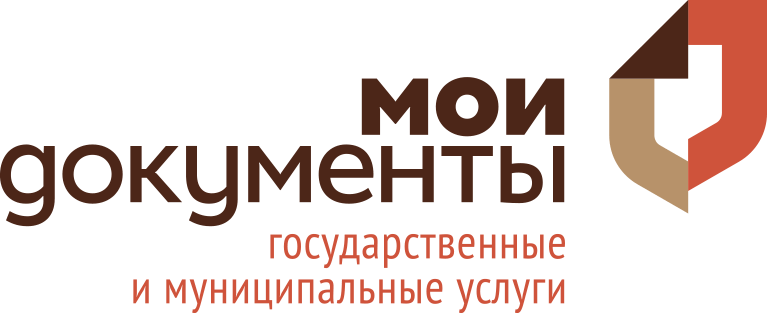 За 2021 год в ОГКУ «Томский областной многофункциональный центр» в Кривошеинском районе поступило 182 заявление на оказание муниципальных услуг. Количество заявлений, поступивших за получением муниципальной услуги, в том числе и через многофункциональный центр за 2019-2021 годыКоличество заявлений, поступивших в Администрацию Кривошеинского района за получением муниципальной услуги и государственной услуги, по переданным законами Томской области полномочиям  за 2019-2021 годыВо исполнение Федерального Закона от 27 июля 2010 года № 210-ФЗ со 2-го полугодия 2012 года в органах, предоставляющих государственные и муниципальные услуги, организовано межведомственное взаимодействие. На сегодняшний день из 33 услуг, предоставляемых Администрацией Кривошеинского района, в 28 услугах содержатся элементы межведомственного взаимодействия.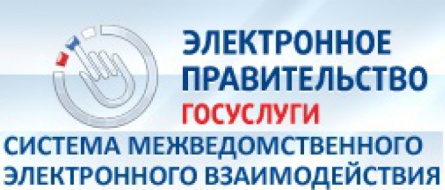 В 2021 году при предоставлении услуг в рамках межведомственного и взаимодействия Администрацией Кривошеинского района было направлено 1166 межведомственных запроса в различные органы государственной власти, 836 из которых направлены в электронном виде с использованием системы межведомственного электронного взаимодействия (СМЭВ).Количество межведомственных запросов, направленных в государственные органы исполнительной власти  за 2019-2021 годыОтношение количества межведомственных запросов, отправленных в электронном виде к общему количеству межведомственных запросовОсновные задачи, поставленные на 2022 год:- достижение размещения на Едином портале государственных услуг полного объёма муниципальных услуг, включённых в Перечень муниципальных услуг, предоставляемых Администрацией Кривошеинского района и её органами.- увеличение количества межведомственных запросов, направляемых в электронном виде через системы межведомственного электронного взаимодействия (СМЭВ)Исполнение федерального законодательства в сфере предупреждения ЧС в 2021 году Администрацией Кривошеинского района:Участие в профилактике терроризма и экстремизма, а также в минимизации и ликвидации последствий проявлений терроризма и экстремизма на территории района:Работа постоянно действующего координационного органа Администрации Кривошеинского района – антитеррористической комиссии. Проведено четыре заседания, проработаны вопросы обеспечения антитеррористической безопасности проведения массовых мероприятий, в том числе, празднования Дня Победы, Дня Знаний, Единого дня голосования, Нового года. Организована работа по оформлению паспортов безопасности мест массового пребывания людей, в том числе  - объектов образования, объектов культуры.Фактов проявления экстремизма на территории района не зафиксировано. Участие в предупреждении и ликвидации последствий чрезвычайных ситуаций на территории района:Работа постоянно действующего координационного органа Администрации Кривошеинского района – районной комиссии по предупреждению и ликвидации чрезвычайных ситуаций и обеспечению пожарной безопасности. Проведено 14 заседаний. ЧС муниципального характера, возникших в 2022 году – не зафиксировано. Организация и осуществление мероприятий по гражданской обороне, защите населения и территорий района от ЧС природного и техногенного характера:Корректировка годового Плана ГО района;Разработка нормативно-правовых актов в сфере ГО;День гражданской обороны  06 октября - организовано ежегодное командно-штабное учение с частичным развёртыванием служб ГО (служба оповещения и связи);Тренировки, учения по «Плану основных мероприятий муниципального образования Кривошеинский район по вопросам гражданской обороны, предупреждения и ликвидации чрезвычайных ситуаций, обеспечения пожарной безопасности и безопасности людей на водных объектах на 2021 год».Организации осуществление мероприятий по мобилизационной подготовке муниципальных предприятий и учреждений, находящихся на территории района:Выделена загородная зона для размещения двух учреждений эвакуируемых из города Томска.Осуществление мероприятий по обеспечению безопасности дорожного движения:Работа постоянно действующего координационного органа Администрации Кривошеинского района – районной комиссии по безопасности дорожного движения. Проведено 4 плановых заседания. Организована работа по профилактике ДТП, реализации Проектов организации дорожного движения в сельских поселениях, установки средств организации дорожного движения (дорожных знаков, дорожной разметки) согласно данным проектамОсуществление мероприятий по обеспечению безопасности людей на водных объектах, охране их жизни, здоровья:Вопросы «Об организации безопасного отдыха людей на воде», «Об организации ледовых переправ» рассмотрены на заседаниях районной КЧС ПБ. Изданы соответствующие муниципальные нормативно-правовые акты. На период весеннего половодья организованы мероприятия по немедленному реагированию на возникновение угрозы затопления территорий населенных пунктов согласно «Плану мероприятий по организации работ в период подготовки и пропуску весеннего половодья на территории Кривошеинского района в 2021 году».2022 год наполнен значительными политическими и социально-культурными событиями. В текущем году нам предстоит:Продолжить проведение ремонтов на объектах социальной сферы Кривошеинского района.Участие в реализации поставленных целей национальных проектов Президента Уважаемые депутаты, коллеги!	За всеми цифрами и результатами стоит повседневный труд людей, работающих на благо нашего района. В этой связи хочу поблагодарить коллективы сельских поселений, команду Администрации района, депутатов и жителей района за активную жизненную позицию, за поддержку наших планов и начинаний. Впереди у нас напряженное время, требующее от нас принципиально новых решений для развития экономики, повышения эффективности бюджетной политики. Многое зависит от каждого из нас на своем рабочем месте.	Уверен, что в наступившем 2022 году мы сможем обеспечить дальнейшее комплексное социально-экономическое развитие Кривошеинского района!Благодарю Вас за внимание! Готов ответить на вопросы.Наименование показателяза январь-декабрь 2020 годаза январь-декабрь 2021 годаТемп роста/снижения (2021 к 2020 г., %)Рождаемость, чел.13810878,3Смертность, чел.207249120,3Естественная убыль, чел.-69-141хМиграция населения:прибыло, чел.46138082,4выбыло, чел.403427105,95миграционный прирост, (+), снижение, (-).58-47х№ п/пИнвестор (инициатор проекта), Наименование организации (КФХ)Содержание проекта (строительство, реконструкция, модернизация, техническое перевооружение, приобретение племенного скота)Фактическое местонахождение объекта (адрес)Объем финансирования - всего, млн. рублейГоды Показатели эффективности (создание рабочих мест)1ООО «Лес-экспорт»Создание мощностей по комплексной переработке древесины в с. Красный Яр Кривошеинского района Приобретение техникис. Красный Яр973,82017-20232272СПК «Белосток»Расширение производственной мощности МТФ в с. Пудовка: строительство телятника, родильного отделения, доильного зала "карусель", силосных траншейс. Пудовка626,92018-2024103КФХ Чирюкин М.В.Мясное скотоводствос. Никольское3,32019-202324КФХ Марушкина А.С.Коневодство (Программа «Семейная ферма»)д. Егорово14,02020-202555ИП Летяга Р.А.Пчеловодство (Программа «Агростартап»)Кривошеинское сельское поселение, озеро Балчик4,02020-202526ЛПХ ЛогиновМясное скотоводство (Программа «Агростартап»)с. Красный Яр5,020223Наименование показателя201620172018201920202021Количество малых и средних предприятий, ед.464646464646Количество индивидуальных предпринимателей, ед.246248229210196187Итого субъектов малого и среднего предпринимательства, ед.292294275256242233ГодЕСХНУСНПатентЕНВДИтого201813 029 -2 5815 611201922 120- 2 6254 74720207581 641112 6715 0812021102 7411 5786354 964Виды деятельностиПроизводство пара и горячей воды (тепловой энергии) котельнымиВиды деятельностиПередача пара и горячей воды (тепловой энергии)Виды деятельностиСбор и очистка водыНаименование сельского поселенияПоступившая арендная плата за земельные участки, государственная собственность на которые не разграничена, тыс. руб.Поступившая арендная плата за земельные участки, государственная собственность на которые не разграничена, тыс. руб.Поступившая арендная плата за земельные участки, государственная собственность на которые не разграничена, тыс. руб.Поступившая арендная плата за земельные участки, государственная собственность на которые не разграничена, тыс. руб.Наименование сельского поселения2018 год2019 год2020 год2021 годКривошеинское СП333,3332,6223,6697,9Новокривошеинское СП128,3145,3138,7142,2Пудовское СП133,815,215,413,5Петровское СП6558,852,880,2Володинское СП97,8113,477,6126,8Иштанское СП78,184,167,769,3Красноярское СП489,3281,4324,2302,8ИТОГО:1325,61030,8900,11432,7Наименование доходовСуммаПроцент в общем объеме налоговых и неналоговых доходовНалог на доходы физических лиц 108 024,679 %Акцизы на нефтепродукты 8 796,27 %Земельный налог4 068,03 %Доходы от сдачи в аренду муниципального имущества   3 296,82 %Налог, взимаемый в связи с применением упрощенной системы налогообложения 2 740,82 %Налог, взимаемый в связи с применением патентной системы налогообложения1 578,01 %Арендная плата за земельный участки1 479,81 %Доходы от продажи материальных и нематериальных активов1 429,31 %Налог на имущество физических лиц1 335,61 %Государственная пошлина1 274,31 %Наименование доходовСуммаПроцент в общем объеме налоговых и неналоговых доходовПлата по договору за найм жилья 911,30,7 %Штрафы, санкции, возмещение ущерба693,60,5 %Единый налог на вмененный доход635,40,5 %Доходы от оказания платных услуг и компенсации затрат государства509,30,4 %Прочие неналоговые доходы 222,80,2 %Плата за негативное воздействие на окружающую среду 74,20,1 %Единый сельскохозяйственный налог10,20,01 %Наименование доходовИсполнение доходовИсполнение доходовИсполнение доходовИсполнение доходовПлан на 2022 годНаименование доходов2018 год2019 год2020 год2021 годПлан на 2022 годНалоговые и неналоговые110 799,8115 020,4123 262,4137 080,1118 950,0Безвозмездные603 807,3647 228,3595 210,9595 329,6639 288,1№ п/пНаименование вида доходаФактические поступленияФактические поступленияФактические поступленияФактические поступления2022 год (план)№ п/пНаименование вида дохода2018 год2019 год2020 год2021 год2022 год (план)1Безвозмездные поступления (всего), в том числе:603 807,3647 228,3595 210,9595 329,7639 288,11.1из областного бюджета607 633,6647 081,1597 048,7596 480,8641 336,81.1.1Дотации96 333,093 740,5102 858,6102 612,0113 412,81.1.2Субсидии110 931,4158 056,678 581,991 251,0115 509,71.1.3Субвенции379 213,8369 284,8393 263,0380 663,4391 212,31.1.4Межбюджетные трансферты21 155,425 999,222 345,121 954,421 202,02Прочие безвозмездные поступления1 222,11 274,337,751,70,03Доходы бюджетов муниципальных районов от возврата остатков субсидий, субвенций иных межбюджетных трансфертов, имеющих целевое назначение, прошлых лет0,05,50,0171,40,04Возврат остатков субсидий, субвенций и иных межбюджетных  трансфертов, имеющих целевое назначение, прошлых лет из бюджета муниципального района-5 048,4-1 132,6-1 875,4-1 374,2-2 048,7Направление расходовПлан 
(тыс. руб.)Факт 
(тыс. руб.)% исполненияДоля факта в общих расходах, %Заработная плата с начислениями с учетом бюджетных учреждений417 809,3416 567,899,757,6Оплата коммунальных услуг с учетом бюджетных учреждений30 696,230 598,299,74,2Прочие расходы 283 062,2276 186,597,638,2Итого:731 567,7723 352,598,9100,0РазделНаименование разделаПлановые назначенияРасходДоля в расходахИсполнение %01Общегосударственные вопросы90 075,088 720,712,398,502Национальная оборона1 834,01834,00,2100,003Национальная безопасность и правоохранительная деятельность411,1399,20,197,104Национальная экономика124 951,3124 155,017,299,405Жилищно-коммунальное хозяйство37 831,837 623,75,299,407Образование399 664,8396 866,454,999,308Культура, кинематография49 398,249 398,26,8100,009Здравоохранение23,023,00,001100,010Социальная политика24 285,521 245,22,987,511Физическая культура и спорт3 093,03 087,00,499,9Итого731 567,7723 352,5100,098,9Наименование мероприятийСумма работ 2021 годаРемонт водопроводных сетей на территории Пудовского СП83 000,00Приобретение насосов для АИТ50 000,0Ремонт насосов для АИТ18 000,00Ремонт АИТ100 000,00ИТОГО:251 000,00№ п/пНаименование мероприятияПланируемая сумма, руб.1Режимно-наладочное испытание котлов в котельной с. Петровка20 000,002Капитальный ремонт системы обеспечения холодного водоснабжения в с.Петровка Кривошеинского района Томской областиСофинансирование в сумме 38 130,003Капитальный ремонт системы обеспечения холодного водоснабжения №1 в д. Егорово Кривошеинского района Томской областиСофинансирование в сумме 14 267,004Капитальный ремонт системы обеспечения холодного водоснабжения №2 в д. Егорово Кривошеинского района Томской областиСофинансирование в сумме 14 267,005Приобретение и установка водяного счётчика на водонапорной башне в д. Елизарьево15 000,00Итого:101 664№ п/пНаименование и адрес объектаПротяженность участка, кмПлощадь участка, м2Сметная стоимость работ, тыс. руб.Размер субсидии, тыс. руб.Размер софинансирования, тыс. руб.1Ремонт дорожного покрытия по ул. Коммунистическая от дома № 29 до дома № 14 в с. Володино Кривошеинского района Томской области0,2713502 649,181 443,36219,742Ремонт дорожного покрытия от перекрестка с ул. Школьной до дома № 13 по ул. 50 лет ВЛКСМ в с. Иштан Кривошеинского района Томской области0,189001 733,253 341,06265,443Ремонт дорожного покрытия по ул. Молодежной от дома № 10 в сторону автодороги Кривошеино-Малиновка протяженностью 180м в с. Новокривошеино Кривошеинского района Томской области 0,1810801 728,371 430,69418,174Ремонт дорожного покрытия по ул. Центральная от дома № 15 до дома № 7 в с. Пудовка, Кривошеинского района Томской области0,189001 643,891 360,48211,565Ремонт дорожного покрытия по ул. Гагарина от пересечения ул. Кирова до хоз. построек дома № 19 по ул. Кооперативная в с. Кривошеино Кривошеинского района Томской области0,3219204 276,391 336,4274,846Ремонт улично-дорожной сети ул. Коммунистическая от дома № 5 до дома № 14 в с. Петровка Кривошеинского района Томской области0,1717863,51 531,191 341,97128,737Ремонт временного моста через р. «Черная» в с. Красный Яр, Кривошеинского района, Томской области0,0197612 536,0912235,99300,09ИТОГОИТОГО1,32077089,826 098,3922 490,01 618,49Учебный годКоличество педагогов принятых в ОО   с 1 сентябряКоличество педагогов  до 35 лет,  принятых в ОО с 1 сентябряИмеют статус молодого специалистаЗакрепились на конец учебного года2015-201666062016-201712115102017-2018106592018-2019107772019-20201052102020-202112102102021-20221631ИТОГО:76482242Наименование ООвозрастная категориявозрастная категориявозрастная категориявозрастная категориявозрастная категорияНаименование ООот 50 до 55 летот 55 до 60 летот 60 до 65 летот 65 до 70 летстарше 70 летОрганизации общего образования454135111Организации дополнительного образования37272Организации дошкольного образования74100ИТОГО человек – 166555238183Общая потребность на 2022-20282022-2023 уч./г.2023-2024 уч./г.2024-2025 уч./г.2025-2026 уч./г.2026-2027 уч./г2027-2028 уч./гОбщая потребность на 2022-2028вакансийвакансийвакансийвакансийвакансийвакансий6118888316годКоличество семей, получателей социальной выплатыКоличество семей, получателей социальной выплатыКоличество семей, получателей социальной выплатыКоличество семей, получателей социальной выплаты20212 семьи – приобретение жилья2 семьи – приобретение жилья2 семьи – приобретение жилья2 семьи – приобретение жильяРазмер социальных выплат (рублей)Размер социальных выплат (рублей)Размер социальных выплат (рублей)Размер социальных выплат (рублей)Размер социальных выплат (рублей)годместный бюджетобластной бюджетфедеральный бюджетИтого:202136 629,26331 417,12144 763,25512 809,63годКоличество семей получателей социальных выплатРазмер социальных выплат (рублей)годКоличество семей получателей социальных выплатфедеральный бюджет2021611 856 591,0годКоличество жителей, которым оказана помощьРазмер социальных выплат (рублей)Размер социальных выплат (рублей)Размер социальных выплат (рублей)годКоличество жителей, которым оказана помощьобластной бюджетместный бюджетИтого:20214100 000100 000200 000годКоличество участников - получателей выплатРазмер социальных выплат (рублей)годКоличество участников - получателей выплатместный бюджет2021244 000